Содержание1. Извещения о предоставлении земельных участков…………………………………………………………………………………………...……..32. ИНФОРМАЦИОННОЕ СООБЩЕНИЕ ОБ ОТКАЗЕ В ПРОВЕДЕНИИ АУКЦИОНА……………………………………………….………….33. Постановление администрации муниципального района Сергиевский Самарской области№523 от 18 апреля 2019г. «Об установлении особого противопожарного режима  на территории  муниципального района Сергиевский»……...…34. Постановление администрации муниципального района Сергиевский Самарской области№525 от 19 апреля 2019г. «О внесении изменений в Приложение к Постановлению администрации муниципального района Сергиевский                     № 1461 от 18.12.2013г. «Муниципальная программа муниципального района Сергиевский «Молодой семье – доступное жилье» до 2020 года»……………………………………………………………………………………………………………………………………………………………..35. Постановление администрации муниципального района Сергиевский Самарской области№543 от 22 апреля 2019г. «О внесении изменений в Приложение № 1 к постановлению администрации муниципального района Сергиевский № 451 от 21.04.2014 года «Об утверждении муниципальной программы «Развитие сельского хозяйства и регулирование рынков сельскохозяйственной продукции, сырья и продовольствия муниципального района Сергиевский Самарской области на 2014–2020 годы»………46. Постановление администрации муниципального района Сергиевский Самарской области№544 от 22 апреля 2019г. «Об утверждении Порядка порядок приема заявлений и формирования списка граждан в целях оказания адресной помощи в 2019 году в части оказания услуги по предоставлению доступа гражданам, отнесенным к социально незащищенным категориям населения Самарской области, проживающим в населенных пунктах, Расположенных вне зоны охвата сетью эфирной цифровой наземной трансляции обязательных общедоступных телеканалов и (или) радиоканалов, к просмотру и (или) прослушиванию обязательных общедоступных телеканалов и (или) радиоканалов, а также телеканалов, получивших право на осуществление эфирного цифрового наземного вещания с использованием позиций в мультиплексах на всей территории Российской Федерации с использованием сетей спутникового телерадиовещания»……………………………………………………………………………………………………………………………………………..67. Постановление администрации муниципального района Сергиевский Самарской области№545 от 22 апреля 2019г. «О внесении изменений в постановление администрации муниципального района Сергиевский № 677 от 21.06.2017г. «Об установлении расходных обязательств муниципального района Сергиевский Самарской области по предоставлению субсидий в рамках переданных государственных полномочий по поддержке сельскохозяйственного производства»……………………………………………...……….78. Постановление администрации муниципального района Сергиевский Самарской области№546 от 22 апреля 2019г. «Об утверждении Порядка компенсации  в 2019 году расходов гражданам, отнесенным  к социально незащищенным категориям  населения Самарской области,  на приобретение пользовательского оборудования для приема сигнала эфирного цифрового наземного телевизионного вещания общероссийских обязательных общедоступных телеканалов и (или) радиоканалов на территории муниципального района  Сергиевский Самарской области»……………………………………………………………………………………….………..79. Постановление администрации муниципального района Сергиевский Самарской области№547 от 22 апреля 2019г. «О создании  Комиссии по рассмотрению документов  на выдачу компенсации в 2019 году расходов гражданам, отнесенным к социально незащищенным категориям населения Самарской области, на приобретение пользовательского оборудования для приема сигнала эфирного цифрового наземного телевизионного вещания общероссийских обязательных общедоступных телеканалов и (или) радиоканалов на территории муниципального района Сергиевский Самарской области и рассмотрению документов о включении в список граждан, нуждающихся в установке спутникового оборудования для приема ЦТВ»……………………………………………………………………..810. Постановление администрации сельского поселения Захаркино муниципального района Сергиевский Самарской области№19 от 22 апреля 2019г. «Об утверждении проекта планировки территории и проекта межевания территории объекта 4890П «Техническое перевооружение напорного нефтепровода УПСВ Екатериновская – УПСВ Козловская (замена подводного перехода через р. Козловка)» в границах  сельского поселения Захаркино муниципального района Сергиевский Самарской области»…………………………….…………………10Извещение о предоставлении земельного участка.Администрация муниципального района Сергиевский Самарской области информирует о возможном предоставлении в аренду на 20 лет земельного участка категории земель – земли населенных пунктов с разрешенным использованием – для ведения личного подсобного хозяйства.Граждане или крестьянские (фермерские) хозяйства, заинтересованные в предоставлении земельного участка в течение тридцати дней со дня размещения настоящего извещения вправе подать заявления о намерении участвовать в аукционе на право заключения договора аренды такого земельного участка.Адрес и способ подачи заявлений о намерении участвовать в аукционе: лично по адресу: 446540, Самарская область, Сергиевский район, с. Сергиевск, ул. Ленина, д. 22, либо посредством почтовой связи на бумажном носителе по адресу: 446540, Самарская область, Сергиевский район, с. Сергиевск, ул. Ленина, д. 22.22.05.2019г. прием заявлений завершается.Адрес земельного участка: Самарская область, Сергиевский р-н, пгт. Суходол, ул. Спортивная, городское поселение Суходол, 32, площадь земельного участка – 775 кв.м., кадастровый номер – 63:31:1102014:878.Извещение о предоставлении земельного участка.Администрация муниципального района Сергиевский Самарской области информирует о возможном предоставлении в аренду на 20 лет земельного участка категории земель – земли населенных пунктов с разрешенным использованием – выращивание зерновых и иных сельскохозяйственных культур.Граждане или крестьянские (фермерские) хозяйства, заинтересованные в предоставлении земельного участка в течение тридцати дней со дня размещения настоящего извещения вправе подать заявления о намерении участвовать в аукционе на право заключения договора аренды такого земельного участка.Адрес и способ подачи заявлений о намерении участвовать в аукционе: лично по адресу: 446540, Самарская область, Сергиевский район, с. Сергиевск, ул. Ленина, д. 22, либо посредством почтовой связи на бумажном носителе по адресу: 446540, Самарская область, Сергиевский район, с. Сергиевск, ул. Ленина, д. 22.22.05.2019г. прием заявлений завершается.Адрес земельного участка: Самарская область, Сергиевский район, с. Старая Дмитриевка, площадь земельного участка – 292323 кв.м., кадастровый квартал – 63:31:0202003, территориальная зона – Сх1.Адрес и время приема граждан для ознакомления со схемой расположения земельного участка: Самарская область, Сергиевский район, с. Сергиевск, ул. Ленина, д. 15А, кабинет №8 (здание МФЦ), с 13.00 до 16.00 в рабочие дниИНФОРМАЦИОННОЕ СООБЩЕНИЕ ОБ ОТКАЗЕ В ПРОВЕДЕНИИ АУКЦИОНАКомитет по управлению муниципальным имуществом муниципального района Сергиевский Самарской области, выступающий в качестве организатора аукциона, на основании Распоряжения Администрации муниципального района Сергиевский Самарской области № 510-р от 18.04.2019г. «Об отказе в проведении аукциона на право заключения договоров аренды земельных участков, с видом разрешенного использования: для ведения личного подсобного хозяйства», сообщает, что в соответствии с п. 24 и п.п. 5 п. 8 ст. 39.11 Земельного кодекса Российской Федерации от 25.10.2001 № 136-ФЗ принимает решение об отказе в проведении аукциона на право заключения договоров аренды земельных участков, назначенного к проведению на 16.05.2019г, по следующим лотам:Лот №1 – земельный участок, кадастровый номер: 63:31:1102001:2023, площадь 1303 кв.м., категории земель - земли населенных пунктов, с разрешенным использованием: для ведения личного подсобного хозяйства, расположенный по адресу: Самарская область, муниципальный район Сергиевский, городское поселение Суходол, п.г.т.  Суходол, ул. Центральная, уч. № 1;лот №2 – земельный участок, кадастровый номер: 63:31:1102001:2022, площадь 1303 кв.м., категории земель - земли населенных пунктов, с разрешенным использованием: для ведения личного подсобного хозяйства, расположенный по адресу: Самарская область, муниципальный район Сергиевский, городское поселение Суходол, п.г.т.  Суходол, ул. Центральная, уч. № 2;лот №3 – земельный участок, кадастровый номер: 63:31:1102001:2021, площадь 1304 кв.м., категории земель - земли населенных пунктов, с разрешенным использованием: для ведения личного подсобного хозяйства, расположенный по адресу: Самарская область, муниципальный район Сергиевский, городское поселение Суходол, п.г.т.  Суходол, ул. Шукшина, уч. № 1;лот №4 – земельный участок, кадастровый номер: 63:31:1102001:2024, площадь 1304 кв.м., категории земель - земли населенных пунктов, с разрешенным использованием: для ведения личного подсобного хозяйства, расположенный по адресу: Самарская область, муниципальный район Сергиевский, городское поселение Суходол, п.г.т.  Суходол, ул. Шукшина, уч. № 2;лот №5 – земельный участок, кадастровый номер: 63:31:1102001:2020, площадь 1300 кв.м., категории земель - земли населенных пунктов, с разрешенным использованием: для ведения личного подсобного хозяйства, расположенный по адресу: Самарская область, муниципальный район Сергиевский, городское поселение Суходол, п.г.т.  Суходол, ул. Шукшина, уч. № 3;лот №6 – земельный участок, кадастровый номер: 63:31:1102001:2019, площадь 1303 кв.м., категории земель - земли населенных пунктов, с разрешенным использованием: для ведения личного подсобного хозяйства, расположенный по адресу: Самарская область, муниципальный район Сергиевский, городское поселение Суходол, п.г.т.  Суходол, ул. Есенина, уч. № 1;лот №7 – земельный участок, кадастровый номер: 63:31:1102001:2018, площадь 1303 кв.м., категории земель - земли населенных пунктов, с разрешенным использованием: для ведения личного подсобного хозяйства, расположенный по адресу: Самарская область, муниципальный район Сергиевский, городское поселение Суходол, п.г.т.  Суходол, ул. Есенина, уч. № 2.АДМИНИСТРАЦИЯМУНИЦИПАЛЬНОГО РАЙОНА СЕРГИЕВСКИЙСАМАРСКОЙ ОБЛАСТИПОСТАНОВЛЕНИЕ18 апреля  2019г.                                                                                                                                                                                                                   №523Об установлении особого противопожарного режима  на территории  муниципального района СергиевскийВ соответствии со статьей 30 Федерального закона «О пожарной безопасности», статьей 12  Закона Самарской области « О пожарной безопасности», постановлением  Правительства Самарской области от 10  апреля  2019 года №209 «Об установлении  особого противопожарного режима на территории Самарской области», в связи с установлением сухой, жаркой, ветреной погоды на территории района,  Администрация муниципального района СергиевскийПОСТАНОВЛЯЕТ:1. Установить особый противопожарный режим на территории муниципального района Сергиевский с 22 апреля  по 30 сентября 2019 года;2. Запретить с 22 апреля  2019 года на территории муниципального района Сергиевский:2.1. С установлением IV,V  класса пожарной опасности в лесах посещение гражданами и въезд в них транспортных средств без специального разрешения, выдаваемого Сергиевским лесничеством ГКУ СО «Самарские лесничества», кроме случаев, связанных с использованием лесов на основании заключенных государственных контрактов, договоров аренды участков лесного фонда, государственных заданий в целях проведения определенных видов работ по обеспечению пожарной и санитарной безопасности в лесах, а также осуществления мониторинга пожарной опасности в лесах уполномоченными лицами;2.2. Проведение пала сухой травы (стерни) и пожнивных остатков на землях любого назначения и вида использования;2.3. Применение пиротехнических изделий и огневых эффектов в зданиях (сооружениях) и на открытых территориях;2.4. Разведение костров на территории общего пользования, сжигание мусора, листвы, травы, стройматериалов и их остатков,  иных отходов на территории населенных пунктов, организаций (независимо от ведомственной принадлежности и формы собственности) и частных предпринимателей, приусадебных, садовых и дачных участках, частных домовладений ;2.5. Накапливание и размещение отходов производства и потребления, имущества, строительного мусора и стройматериалов на территории общего пользования поселений;3. Рекомендовать Главам городского, сельских поселений муниципального района  Сергиевский во взаимодействии  с Отделом МВД России по Сергиевскому району (Зацепин С.А.), отделом надзорной деятельности м.р.Сергиевский и Исаклинский (Плотцев А.Ю.) и административной комиссией муниципального района Сергиевский (Киселев А.Ю.) :3.1. Провести разъяснительную работу с населением по выполнению запрета посещения лесов и проведения выжигания сухой травы, мусора, разведение костров на территории общего пользования, особое внимание обратить на места проживания малоимущих семей, социально-неадаптированных групп населения и т.п;3.2. Организовать рейды по местам летнего отдыха граждан с целью пресечения возможных нарушений требований пожарной безопасности;3.3. Организовать снос бесхозных строений;3.4. Организовать уборку и своевременный вывоз мусора (отходов) с территорий населенных пунктов и организаций;3.5. Обеспечить выполнение мероприятий по предотвращению распространения пожара на населенные пункты в части устройства минерализованных полос (опашка) с учетом местности, скашивания сухой травы;4. Рекомендовать руководителю Северного управления Министерства образования и науки Самарской области (Куликовой Н.В) провести комплекс мероприятий в образовательных учреждениях, расположенных на территории муниципального района Сергиевский, по предотвращению пожаров от детской шалости.5. Рекомендовать руководителям предприятий, учреждений, организаций (далее - объекты экономики) независимо от организационно-правовой формы :5.1. провести внеплановые противопожарные инструктажи и дополнительные практические занятия для работников по отработке действий при возникновении пожаров и эвакуации из зданий;5.2. привести в исправное состояние источники противопожарного водоснабжения и первичные средства пожаротушения;6. Рекомендовать Сергиевскому управлению ГБУ СО «Самаралес» (Войкину Н.Ф.), пожарно-спасательному отряду №40 -  филиал ГКУ СО «Центр по делам ГО, ПБ и ЧС» (Куликову П.С.) уточнить необходимое количество сил и средств для оперативного реагирования на возникающие ландшафтные (природные, лесные) пожары;7. Рекомендовать Сергиевскому лесничеству ГКУ СО «Самарские лесничества» (Васильев И.Н.):7.1. во взаимодействии  с Отделом МВД России по Сергиевскому району (Зацепин С.А.), отделом надзорной деятельности м.р.Сергиевский и Исаклинский (Плотцев А.Ю.) организовать проведение рейдов (патрулирование) по выявлению и нарушений правил пожарной безопасности в лесах.7.2. Закрыть имеющиеся на дорогах в лес шлагбаумы;7.3. Организовать ежедневное представление информации о проведенной работе (фотоматериалы, графики патрулирования и состав оперативной группы) в Единую дежурно-диспетчерскую службу м.р.Сергиевский;7.4. Обеспечить освещение в средствах массовой информации и проводимых мероприятий и информирование жителей муниципального района Сергиевский о складывающейся обстановке,  а также повышении класса пожарной опасности в лесах по условиям погоды до III, IV,V.8. Опубликовать настоящее постановление в газете «Сергиевский  вестник»;9. Организационному управлению администрации муниципального района Сергиевский разместить настоящее постановление на официальном сайте администрации муниципального района Сергиевский в сети «Интернет».10. Контроль за выполнением настоящего постановления возложить на заместителя Главы муниципального района Сергиевский Заболотина С.Г.Главамуниципального района СергиевскийА.А. ВеселовАДМИНИСТРАЦИЯМУНИЦИПАЛЬНОГО РАЙОНА СЕРГИЕВСКИЙСАМАРСКОЙ ОБЛАСТИПОСТАНОВЛЕНИЕ19 апреля  2019г.                                                                                                                                                                                                                   №525О внесении изменений в Приложение к Постановлению администрации муниципального района Сергиевский  № 1461 от 18.12.2013г. «Муниципальная программа муниципального района Сергиевский «Молодой семье – доступное жилье» до 2020 года»В соответствии с Бюджетным кодексом Российской Федерации, Федеральным законом Российской Федерации от 6 октября 2003 года №131-ФЗ «Об общих принципах организации местного самоуправления в Российской Федерации», Постановлением Правительства Самарской области №684 от 27.11.2013г. «Об утверждении государственной программы Самарской области "Развитие жилищного строительства в Самарской области" до 2020 года, Постановлением Правительства Российской Федерации №1050 от 17.12.2010 года, в целях уточнения объема финансирования «Муниципальной программы муниципального района Сергиевский «Молодой семье – доступное жилье» до 2020 года»ПОСТАНОВЛЯЕТ:1. Внести изменения в Приложение к постановлению администрации муниципального района Сергиевский №1461 от 18.12.2013г. «Муниципальная программа муниципального района Сергиевский «Молодой семье – доступное жильё» 2020 года» (далее - Программа) следующего содержания:1.1. В паспорте Программы позицию «Объем и источники финансирования Программы» изложить в следующей редакции:«Планируемый общий объем финансирования Программы составит   142 860 135,13 рублей (прогноз), в том числе:- средства федерального бюджета – 12 222 041,15 рублей (прогноз):2014г. – 1 248 483,60  рублей2015г. – 1 889 587,13 рублей2016г. – 1 676 178,72 рублей2017г. – 2 071 186,04 рублей2018г. – 1 317 888,88 рублей2019г. – 1 390 671,78 рублей2020г. – 2 628 045 рублей- средства областного бюджета – 28 989 514,68 рублей (прогноз):2014г. – 3 893 919,12 рублей2015г. – 4 308 139,96 рублей2016г. – 3 177 354,70 рублей2017г. –  3 738 592,48 рублей2018г. –  3 462 266,65 рублей2019г. –  4 695 677,27 рублей2020г. – 5 713 564,5 рублей- средства местного бюджета – 11 283 433,15 рублей (прогноз):2014г. – 1 667 932,56 рублей2015г. – 1 221 146,61 рублей2016г. – 1 352 237,48 рублей2017г. – 1 679 944,98 рублей2018г. – 1 639 607,47 рублей2019г. – 2 330 673,55 рублей2020г .- 1 391 890,5 рублей- внебюджетные источники – 90 365 146,15 рублей (прогноз):2014г. – 12 471 264,72 рублей2015г. – 13 777 908,30 рублей2016г. – 9 418 523,63 рублей2017г. – 13 909 486,50 рублей2018г. – 4 634 963 рублей2019г. – 18 076 500 рублей2020г. – 18 076 500 рублей».1.2. Раздел программы  «Важнейшие целевые индикаторы (показатели) программы» изложить в следующей редакции:«Для оценки эффективности реализации программы «Молодой семье - доступное жильё» до 2020 года используются следующие индикаторы и показатели:- количество молодых семей, улучшивших жилищные условия с использованием средств местного, областного и федерального бюджетов  (2014 год – 8 семей, 2015 год – 9 семей. 2016 год – 8 семей, 2017 год –                     7 семей, 2018 год – 6 семей, 2019 год – 9 семей, 2020 год – 10 семей);-  количество социальных выплат, предоставленных молодым семьям, с использованием средств местного, областного и федерального бюджетов(2014 год – 6 810 335,28 рублей, 2015 год – 7  418 873,70 рублей, 2016 год –   6 205 770,90 рублей, 2017 год – 7 489 723,50 рублей, 2018 год – 6 419 763 рублей, 2019 год – 8 417 022,60 рублей, 2020 год – 9 733 500 рублей)».1.3. Абзац второй раздела Программы «Объем и источники финансирования программы» изложить в следующей редакции:«Общий объем финансирования программы составит  142 860 135,13 рублей (прогноз), в том числе:-   за счет средств федерального бюджета –   12 222 041,15 рублей (прогноз);-  за счет средств бюджетов субъектов Российской Федерации –                            28 989 514,68 рублей (прогноз);-   за счет средств местных бюджетов 11 283 433,15 рублей (прогноз);- за счет собственных и заемных средств молодых семей –                     90 365 146,15 рублей (прогноз)».1.4. Приложение №2 к Программе изложить в редакции согласно Приложению №1 к настоящему постановлению.2. Опубликовать настоящее постановление в газете «Сергиевский вестник».3. Настоящее постановление вступает в силу со дня его официального опубликования.4. Контроль за выполнением настоящего постановления возложить на руководителя Правового управления администрации муниципального района Сергиевский  Панфилову Н.В.И.о. Главы муниципальногорайона СергиевскийА.Е. ЧерновПриложение №1к постановлению Администрациимуниципального района Сергиевский№525 от  «19» апреля 2019г.ОБЪЕМ ФИНАНСИРОВАНИЯ МУНИЦИПАЛЬНОЙ ПРОГРАММЫ МУНИЦИПАЛЬНОГО РАЙОНА СЕРГИЕВСКИЙ«МОЛОДОЙ СЕМЬЕ – ДОСТУПНОЕ ЖИЛЬЕ» ДО 2020  ГОДА(рублей, с учетом прогноза цен на соответствующие годы)АДМИНИСТРАЦИЯМУНИЦИПАЛЬНОГО РАЙОНА СЕРГИЕВСКИЙСАМАРСКОЙ ОБЛАСТИПОСТАНОВЛЕНИЕ22 апреля  2019г.                                                                                                                                                                                                                   №543О внесении изменений в Приложение № 1 к постановлению администрации муниципального района Сергиевский № 451 от 21.04.2014 года «Об утверждении муниципальной программы «Развитие сельского хозяйства и регулирование рынков сельскохозяйственной продукции, сырья и продовольствия муниципального района Сергиевский Самарской области на 2014–2020 годы»В соответствии с Федеральным законом от 06.10.2003г. № 131-ФЗ «Об общих принципах организации местного самоуправления в Российской Федерации», в целях выполнения основных положений государственной программы развития сельского хозяйства и регулирования рынков сельскохозяйственной продукции, сырья и продовольствия Самарской области на 2014 - 2020 годы, государственной программы Самарской области «Устойчивое развитие сельских территорий Самарской области на 2014 -2017 годы и на период до 2020 года», администрация муниципального района СергиевскийПОСТАНОВЛЯЕТ:1.  Внести изменения в Приложение № 1 к постановлению администрации муниципального района Сергиевский № 451 от 21.04.2014 года «Об утверждении муниципальной программы «Развитие сельского хозяйства и регулирование рынков сельскохозяйственной продукции, сырья и продовольствия муниципального района Сергиевский Самарской области на 2014–2020 годы» (далее - Программа) следующего содержания:1.1. В Паспорте Программы позицию «Объёмы и источники финансирования программных мероприятий» изложить в следующей редакции:«Объем средств местного бюджета, направленных на реализацию мероприятий Программы в 2014 – 2020 годах составляет  62899,81305  тыс. рублей, в том числе формируемых за счет местного бюджета 67,00000 тыс. рублей, за счет стимулирующих субсидий, поступающих в местный бюджет из областного бюджета 15993,19200 тыс. рублей, за счет субвенций, поступающих в местный бюджет из областного бюджета 46839,62105 тыс. рублей ».1.2.  В тексте Программы раздел 4 «Перечень программных мероприятий» изложить в редакции, согласно приложению № 1 к настоящему постановлению.1.3. В тексте Программы абзац 1 раздела 5 «Обоснование ресурсного обеспечения Программы» изложить в следующей редакции:«Общий объем средств местного бюджета, направленных  на реализацию мероприятий Программы составляет т 62899,81305  тыс. рублей, в том числе в 2014 году – 25646,00000 тыс. рублей, в 2015 году – 5287,15700 тыс. рублей, в 2016 году – 7961,33000 тыс. рублей, в 2017 году – 4784,91805  тыс. рублей, в 2018 году – 4921,99800 тыс. рублей, в 2019 году – 4214,41000 тыс. рублей, в 2020 году – 10084,00000 тыс. рублей».1.4. В тексте Программы абзац 4 раздела 5 «Обоснование ресурсного обеспечения Программы» изложить в следующей редакции:«Объем средств местного бюджета формируемых, за счет субвенций, поступающих в местный бюджет из областного бюджета, направленных на реализацию мероприятий Программы составляет 46839,62105 тыс. рублей, в том числе в 2014 году – 23937,00000 тыс. рублей, в 2015 году – 2511,36500 тыс. рублей, в 2016 году – 5236,93000 тыс. рублей, в 2017 году – 4784,91805  тыс. рублей, в 2018 году – 4921,99800 тыс. рублей, в 2019 году – 4214,41 тыс. рублей, в 2020 году – 1233,00000 тыс. рублей».2. Опубликовать настоящее постановление в газете «Сергиевский вестник».3. Настоящее постановление вступает в силу с момента официального опубликования.4. Контроль за выполнением настоящего постановления возложить на заместителя Главы муниципального района Сергиевский                А.Е. Чернова.Глава муниципального района СергиевскийА.А. ВеселовПриложение №1к постановлению Администрациимуниципального района Сергиевский№543 от  «22» апреля 2019г.4. Перечень программных мероприятий* Поступают в местный бюджет в виде стимулирующих субсидий из областного бюджета для софинансирования расходных обязательств по вопросам местного значения,с учётом выполнения показателей социально-экономического развития.** Поступают в местный бюджет в виде субвенций из областного бюджета в соответствии с Законом Самарской области от 03.04.2009 №41-ГД  "О наделенииорганов местного самоуправления на территории Самарской области отдельными государственными полномочиями по поддержке сельскохозяйственного производства".АДМИНИСТРАЦИЯМУНИЦИПАЛЬНОГО РАЙОНА СЕРГИЕВСКИЙСАМАРСКОЙ ОБЛАСТИПОСТАНОВЛЕНИЕ22 апреля  2019г.                                                                                                                                                                                                                   №544Об утверждении Порядка порядок приема заявлений и формирования списка граждан в целях оказания адресной помощи в 2019 году в части оказания услуги по предоставлению доступа гражданам, отнесенным к социально незащищенным категориям населения Самарской области, проживающим в населенных пунктах, Расположенных вне зоны охвата сетью эфирной цифровой наземной трансляции обязательных общедоступных телеканалов и (или) радиоканалов, к просмотру и (или) прослушиванию обязательных общедоступных телеканалов и (или) радиоканалов, а также телеканалов, получивших право на осуществление эфирного цифрового наземного вещания с использованием позиций в мультиплексах на всей территории Российской Федерации с использованием сетей спутникового телерадиовещания»В соответствии с Бюджетным кодексом Российской Федерации,  Федеральным законом от 06.10.2003 № 131-ФЗ «Об общих принципах организации местного самоуправления в Российской Федерации», постановлением Правительства Самарской области от 25.03.2019года №165 «О внесении изменений в постановление Правительства Самарской области от 27.11.2013 года №681 «Об утверждении государственной программы Самарской области «Развитие информационно - телекоммуникационной инфраструктуры Самарской области» на 2014 – 2021 годы», Администрация муниципального района Сергиевский Самарской областиПОСТАНОВЛЯЕТ:1. Утвердить прилагаемый Порядок приема заявлений и формирования списка граждан в целях оказания адресной помощи в 2019 году в части оказания услуги по предоставлению доступа гражданам, отнесенным к социально незащищенным категориям населения Самарской области, проживающим в населенных пунктах, расположенных вне зоны охвата сетью эфирной цифровой наземной трансляции обязательных общедоступных телеканалов и (или) радиоканалов, к просмотру и (или) прослушиванию обязательных общедоступных телеканалов и (или) радиоканалов, а также телеканалов, получивших право на осуществление эфирного цифрового наземного вещания с использованием позиций в мультиплексах на всей территории Российской Федерации с использованием сетей спутникового телерадиовещания.2. Опубликовать настоящее постановление в газете «Сергиевский  вестник».3. Настоящее постановление вступает в силу со дня его официального опубликования.4. Контроль за выполнением настоящего постановления возложить на Первого заместителя Главы муниципального района Сергиевский Екамасова А.И.Главамуниципального района СергиевскийА.А. ВеселовПриложениек постановлению Администрациимуниципального района Сергиевский№544 от  «22» апреля 2019г.Порядокприема заявлений и формирования списка граждан в целях оказания адресной помощи в 2019 году в части оказания услуги по предоставлению доступа гражданам, отнесенным к социально незащищенным категориям населения Самарской области, проживающим в населенных пунктах, расположенных вне зоны охвата сетью эфирной цифровой наземной трансляции обязательных общедоступных телеканалов и (или) радиоканалов, к просмотру и (или) прослушиванию обязательных общедоступных телеканалов и (или) радиоканалов, а также телеканалов, получивших право на осуществление эфирного цифрового наземного вещания с использованием позиций в мультиплексах на всей территории Российской Федерации с использованием сетей спутникового телерадиовещания1. Настоящий Порядок (далее-Порядок) определяет механизм приема заявлений  от граждан и формирования списка граждан в  целях оказания адресной помощи в части оказания услуги по предоставлению доступа гражданам, отнесенным к социально незащищенным категориям населения Самарской области, проживающим в населенных пунктах, расположенных вне зоны охвата сетью эфирной цифровой наземной трансляции обязательных общедоступных телеканалов и (или) радиоканалов (далее-ЦТВ), к просмотру и (или) прослушиванию обязательных общедоступных телеканалов и (или) радиоканалов, а также телеканалов, получивших право на осуществление эфирного цифрового наземного вещания с использованием позиций в мультиплексах на всей территории Российской федерации с использованием сетей спутникового телерадиовещания.2. К социально незащищенным категориям населения Самарской области относятся граждане, являющиеся в период с 01.03.2019 по 30.11.2019 получателями одной из следующих мер социальной поддержки:социальная помощь в виде ежемесячных денежных выплат (социальное пособие), денежные выплаты по социальному контракту, ежегодное социальное пособие студентам из малоимущих семей в соответствии с Законом Самарской области от 06.05.2000 № 16-ГД «О социальной помощи в Самарской области»;материальная помощь гражданам, оказавшимся в трудной жизненной ситуации, в соответствии с постановлением Правительства Самарской области от 23.07.2014 № 418 «Об утверждении государственной программы Самарской области «Развитие социальной защиты населения в Самарской области» на 2014 - 2021 годы» (далее - Гражданин).3. Органом, осуществляющим прием от Гражданина заявления и приложенных к нему документов, является Муниципальное бюджетное учреждение «Многофункциональный центр предоставления государственных и муниципальных услуг» муниципального района Сергиевский Самарской области (далее-МФЦ).4. Органом, осуществляющим формирование списка Граждан, нуждающихся в установке спутникового оборудования для приема ЦТВ, является Администрация муниципального района Сергиевский Самарской области (далее-Администрация).5. Для оказания адресной помощи в части оказания услуги по предоставлению доступа гражданам, отнесенным к социально незащищенным категориям населения Самарской области, проживающим в населенных пунктах, расположенных вне зоны охвата сетью эфирной цифровой наземной трансляции обязательных общедоступных телеканалов и (или) радиоканалов (далее-ЦТВ), к просмотру и (или) прослушиванию обязательных общедоступных телеканалов и (или) радиоканалов, а также телеканалов, получивших право на осуществление эфирного цифрового наземного вещания с использованием позиций в мультиплексах на всей территории Российской Федерации с использованием сетей спутникового телерадиовещания (далее-Услуга) Гражданин (его законный представитель) подает заявление на установку спутникового оборудования для приема ЦТВ в период с 01.04.2019 по 30.11.2019 в  МФЦ по месту жительства Гражданина по форме согласно приложению к настоящему Порядку.6. К заявлению прикладываются копии (электронные образы) следующих документов:документа, удостоверяющего в соответствии с законодательством Российской Федерации личность гражданина;документа, удостоверяющего в соответствии с законодательством Российской Федерации личность законного представителя, и документа, подтверждающего его полномочия (в случае подачи заявления законным представителем).7. При подаче заявления Гражданин или его законный представитель предъявляет оригиналы прилагаемых копий (электронных образов) документов, указанных в пункте 6 настоящего Порядка, для сверки.8. Основаниями для отказа в приеме заявления являются:невыполнение требований, предусмотренных пунктом 5 настоящего Порядка;непредставление документов, предусмотренных пунктом 6 настоящего Порядка;невыполнение требований, предусмотренных пунктом 7 настоящего Порядка.9. В случае наличия основания для отказа в приеме заявления уполномоченный сотрудник МФЦ устно информирует Гражданина или его законного представителя об отказе в приеме заявления, возвращает оригинал заявления, поясняет причины отказа в приеме заявления и способы их устранения.10. При отсутствии оснований для отказа в приеме заявления уполномоченный сотрудник МФЦ регистрирует заявление и сообщает Гражданину или его законному представителю регистрационный номер заявления, а также информирует его о порядке получения информации о рассмотрении заявления.11. Подтверждение получения Гражданином меры социальной поддержки, указанной в пункте 2 настоящего Порядка, осуществляется Управлением по муниципальному району Сергиевский ГКУ СО «Главное управление социальной защиты населения Северного округа» или ГКУ СО «Комплексный центр социального обслуживания населения Северного округа» (далее – учреждение социальной защиты), по месту жительства получателя меры социальной поддержки в течение 5 рабочих дней со дня получения от МФЦ письменного запроса или запроса, направленного в рамках межведомственного взаимодействия.12. Уполномоченный сотрудник МФЦ в течение 10 рабочих дней со дня регистрации заявления Гражданина и приложенных документов, передает пакет документов для предварительного рассмотрения в Комиссию по рассмотрению документов  на выдачу компенсации в 2019 году расходов гражданам, отнесенным к социально незащищенным категориям населения Самарской области, на приобретение пользовательского оборудования для приема сигнала эфирного цифрового наземного телевизионного вещания общероссийских обязательных общедоступных телеканалов и (или) радиоканалов на территории муниципального района Сергиевский Самарской области и рассмотрению документов о включении в список граждан, нуждающихся в установке спутникового оборудования для приема ЦТВ (далее - Комиссия).13. Положение о Комиссии и состав Комиссии утверждается постановлением Администрации муниципального района Сергиевский Самарской области.14. Основаниями для отказа в оказании адресной помощи в части оказания услуги по предоставлению доступа гражданам, отнесенным к социально незащищенным категориям населения Самарской области, проживающим в населенных пунктах, расположенных вне зоны охвата сетью эфирной цифровой наземной трансляции обязательных общедоступных телеканалов и (или) радиоканалов, к просмотру и (или) прослушиванию обязательных общедоступных телеканалов и (или) радиоканалов, а также телеканалов, получивших право на осуществление эфирного цифрового наземного вещания с использованием позиций в мультиплексах на всей территории Российской федерации с использованием сетей спутникового телерадиовещания (далее-Услуга) являются:несоответствие Гражданина категориям населения Самарской области, предусмотренным пунктом 2 настоящего Порядка;невыполнение требований, предусмотренных абзацем вторым пункта 3 или пунктом 5 приложения №2 к постановлению Правительства Самарской области от 25.03.2019 №165 	«О внесении изменений в постановление Правительства Самарской области от 27.11.2013 № 681 «Об утверждении государственной программы Самарской области «Развитие информационно-телекоммуникационной инфраструктуры Самарской области» на 2014 - 2021 годы».15. В случае наличия основания для отказа в оказании Услуги Гражданину в письменном виде по адресу места жительства, указанному в заявлении, направляется мотивированное решение об отказе в оказании Услуги в течение 5 рабочих дней со дня получения МФЦ информации, предоставленной учреждением социальной защиты, о несоответствии Гражданина категориям населения Самарской области, указанным в пункте 2 настоящего Порядка.16. Администрация на основании полученных заявлений формирует список Граждан, нуждающихся в установке спутникового оборудования для приема ЦТВ, направляет его в департамент информационных технологий и связи Самарской области (далее-департамент) с указанием фамилии, имени, отчества Гражданина и адреса его места жительства (далее - Список). В Список включаются только те Граждане, в отношении которых отсутствуют основания для отказа в оказании Услуги.17. Администрация направляет в департамент Список, сформированный на основании:заявлений, поданных в период с 01.04.2019 по 30.04.2019, в срок до 07.05.2019;заявлений, поданных в период с 01.05.2019 по 30.11.2019, ежемесячно в срок до 10-го числа месяца, следующего за отчетным.Приложениек Порядку приема заявлений и формирования списка граждан в целях оказания адресной помощив 2019 году в части оказания услуги по предоставлению доступа гражданам, отнесенным к социальнонезащищенным категориям населения Самарской области, проживающим в населенных пунктах,расположенных вне зоны охвата сетью эфирной цифровой наземной трансляции обязательныхобщедоступных телеканалов и (или) радиоканалов, к просмотру и (или) прослушиванию обязательныхобщедоступных телеканалов и (или) радиоканалов, а также телеканалов, получивших  право наосуществление эфирного цифрового наземного вещания с использованием позиций в мультиплексах на всейтерритории Российской Федерации с использованием сетей спутникового телерадиовещанияЗаявлениена установку пользовательского оборудования, которое может быть использовано в сети связи оператора обязательныхобщедоступных телеканалов и (или) радиоканалов, оказывающего услуги связи для целей телевизионного вещания и (или)радиовещания с использованием сетей спутникового телерадиовещания (далее - спутниковое оборудование для приема ЦТВ)Прошу установить мне спутниковое оборудование для приема ЦТВ по адресу:_____________________________________________________            (указывается адрес проживания гражданина полностью)____________________________________________________________________________________________________________________________.(улица, дом, корпус, квартира) Достоверность  и  полноту  настоящих сведений подтверждаю. На обработку персональных  данных о себе в соответствии со статьей 9 Федерального закона от 27.07.2006 № 152-ФЗ «О персональных данных», в том числе в целях запроса в  отношении  меня  информации  о  получении  мер  социальной поддержки для отнесения  к социально незащищенной категории населения Самарской области в государственных   казенных   учреждениях   социальной  защиты  населения  и государственных  казенных  учреждениях  социального обслуживания населения, подведомственных министерству социально-демографической и семейной политики Самарской области ___________________________________(согласен/не согласен)_____________(_________________________________) «___» _____________________ г.        (подпись)                                      (Ф.И.О.)                                                              (дата)АДМИНИСТРАЦИЯМУНИЦИПАЛЬНОГО РАЙОНА СЕРГИЕВСКИЙСАМАРСКОЙ ОБЛАСТИПОСТАНОВЛЕНИЕ22 апреля  2019г.                                                                                                                                                                                                                   №545О внесении изменений в постановление администрации муниципального района Сергиевский № 677 от 21.06.2017г. «Об установлении расходных обязательств муниципального района Сергиевский Самарской области по предоставлению субсидий в рамках переданных государственных полномочий по поддержке сельскохозяйственного производства»В соответствии с Бюджетным кодексом Российской Федерации, Законом Самарской области от 03.04.2009 года № 41-ГД «О наделении органов местного самоуправления на территории Самарской области отдельными государственными полномочиями по поддержке сельскохозяйственного производства», Уставом муниципального района Сергиевский, в целях приведения нормативных правовых актов органов местного самоуправления муниципального района Сергиевский в соответствии с действующим законодательством, Администрация муниципального района Сергиевский 	NПОСТАНОВЛЯЕТ:1. Внести в постановление администрации муниципального района  Сергиевский № 677 от 21.06.2017г. «Об установлении расходных обязательств муниципального района Сергиевский Самарской области по предоставлению субсидий в рамках переданных государственных полномочий по поддержке сельскохозяйственного производства» следующие изменения:1.1. Пункты 1.3 и 1.4  признать утратившими силу.1.2. Пункт 1.5 изложить в следующей редакции:«1.5  предоставление субсидий сельскохозяйственным товаропроизводителям и организациям агропромышленного комплекса, осуществляющим свою деятельность на территории Самарской области, в целях возмещения затрат в связи с производством сельскохозяйственной продукции в части расходов на развитие молочного скотоводства Самарской области.».1.3. Пункт 1.6 исключить.1.4. Пункты 1.7 и 1.8 считать пунктами 1.6 и 1.7 соответственно .2. Опубликовать настоящее постановление в газете «Сергиевский  вестник».3. Настоящее постановление вступает в силу со дня его официального опубликования.4. Контроль за выполнением настоящего постановления возложить на заместителя Главы муниципального района Сергиевский          Чернова А.Е.Глава муниципального района СергиевскийА.А. ВеселовАДМИНИСТРАЦИЯМУНИЦИПАЛЬНОГО РАЙОНА СЕРГИЕВСКИЙСАМАРСКОЙ ОБЛАСТИПОСТАНОВЛЕНИЕ22 апреля  2019г.                                                                                                                                                                                                                   №546«Об утверждении Порядка компенсации  в 2019 году расходов гражданам, отнесенным  к социально незащищенным категориям  населения Самарской области,  на приобретение пользовательского оборудования для приема сигнала эфирного цифрового наземного телевизионного вещания общероссийских обязательных общедоступных телеканалов и (или) радиоканалов на территории муниципального района  Сергиевский Самарской области»В соответствии с Бюджетным кодексом Российской Федерации,  Федеральным законом от 06.10.2003 № 131-ФЗ «Об общих принципах организации местного самоуправления в Российской Федерации», постановлением Правительства Самарской области от 25.03.2019года №165 «О внесении изменений в постановление Правительства Самарской области от 27.11.2013 года №681 «Об утверждении государственной программы Самарской области «Развитие информационно - телекоммуникационной инфраструктуры Самарской области» на 2014 – 2021 годы», Администрация муниципального района Сергиевский Самарской областиПОСТАНОВЛЯЕТ:1. Утвердить прилагаемый Порядок компенсации в 2019 году расходов гражданам, отнесенным к социально незащищенным категориям населения Самарской области, на приобретение пользовательского оборудования для приема сигнала эфирного цифрового наземного телевизионного вещания общероссийских обязательных общедоступных телеканалов и (или) радиоканалов на территории муниципального района Сергиевский Самарской области.2. Опубликовать настоящее постановление в газете «Сергиевский  вестник».3. Настоящее постановление вступает в силу со дня его официального опубликования.4. Контроль за выполнением настоящего постановления возложить на Первого заместителя Главы муниципального района Сергиевский Екамасова А.И.Главамуниципального района СергиевскийА.А. ВеселовПриложениек постановлению Администрациимуниципального района Сергиевский№546 от  «22» апреля 2019г.Порядоккомпенсации в 2019 году расходов гражданам, отнесеннымк социально незащищенным категориям населения Самарской области, на приобретение пользовательского оборудования для приема сигнала эфирного цифрового наземного телевизионного вещания общероссийских обязательных общедоступных телеканалов и (или) радиоканалов на территории муниципального района Сергиевский Самарской области1. Настоящий Порядок (далее-Порядок) определяет механизм компенсации расходов гражданам, отнесенным к социально незащищенным категориям населения Самарской области, на приобретение пользовательского оборудования для приема сигнала эфирного цифрового наземного телевизионного вещания общероссийских обязательных общедоступных телеканалов и (или) радиоканалов на территории муниципального района Сергиевский Самарской области (далее – компенсация расходов).2. К социально незащищенным категориям населения Самарской области относятся граждане, которые являются в период с 01.03.2019 года  по 30.11.2019 года  получателями одной из следующих мер социальной поддержки:2.1. социальная помощь в виде ежемесячных денежных выплат (социальное пособие), денежные выплаты по социальному контракту, ежегодное социальное пособие студентам из малоимущих семей в соответствии с Законом Самарской области от 06.05.2000 года №16-ГД «О социальной помощи в Самарской области»;2.2. материальная помощь гражданам, оказавшимся в трудной жизненной ситуации, в соответствии с постановлением Правительства Самарской области от 23.07.2014 года  №418 «Об утверждении государственной программы Самарской области «Развитие социальной защиты населения в Самарской области» на 2014 – 2021 годы» (далее – Гражданин).3. Компенсация расходов осуществляется в виде предоставления Гражданину единовременной денежной выплаты.4. Размер единовременной денежной выплаты определяется на основании стоимости приобретенного Гражданином пользовательского оборудования для приема сигнала эфирного цифрового наземного телевизионного вещания общероссийских обязательных общедоступных телеканалов и (или) радиоканалов на территории Самарской области, поддерживающего цифровой телевизионный стандарт DVB-T2 (цифровая телевизионная приставка, и (или) телевизор, и (или) приёмная антенна) (далее – пользовательское оборудование для приема ЦТВ), но не может превышать  суммы, равной 1200 рублям.5. Единовременная денежная выплата предоставляется однократно на компенсацию расходов приобретенного Гражданином в период с 01.11.2018 года  по 30.11.2019 года пользовательского оборудования для приема ЦТВ.6. Органом, осуществляющим прием от Гражданина документов, является Муниципальное бюджетное учреждение «Многофункциональный центр предоставления государственных и муниципальных услуг» муниципального района Сергиевский Самарской области (далее-МФЦ).7. Органом, осуществляющим предоставление единовременной денежной выплаты Гражданину, является Администрация муниципального района Сергиевский Самарской области (далее-Администрация).Администрация в течение 30 календарных дней с даты получения МФЦ заявления о компенсации расходов и прилагаемых к нему документов, указанных в пункте 8 настоящего Порядка,  предоставляет единовременную денежную выплату в пределах объема средств, предусмотренных бюджету муниципального района Сергиевский Самарской области распределением в 2019 году из областного бюджета иных межбюджетных трансфертов бюджету муниципального района Сергиевский Самарской области на компенсацию расходов гражданам, отнесенным к социально незащищенным категориям населения Самарской области, на приобретение пользовательского оборудования для приема сигнала эфирного цифрового наземного телевизионного вещания общероссийских обязательных общедоступных телеканалов и (или) радиоканалов на территории Самарской области.8. Для получения единовременной денежной выплаты Гражданин лично либо через законного представителя представляет в МФЦ по месту жительства Гражданина с 01.04.2019  года по 30.11.2019 года заявление  о компенсации расходов по установленной форме, с приложением  копий (электронных образов) следующих документов:- документа, удостоверяющего в соответствии с законодательством Российской Федерации личность гражданина;- документа, удостоверяющего в соответствии с законодательством Российской Федерации личность законного представителя, и документа, подтверждающего его полномочия (в случае подачи заявления о компенсации расходов законным представителем);- документов, подтверждающих оплату приобретенного пользовательского оборудования для приема ЦТВ, и документа, подтверждающего вид приобретенного пользовательского оборудования для приема ЦТВ, соответствующего цифровому телевизионному стандарту DVB-T2.9. При подаче заявления о компенсации расходов Гражданин или его законный представитель предъявляет оригиналы прилагаемых копий (электронных образов) документов, указанных в пункте 8 настоящего Порядка, для сверки.10. Основаниями для отказа в приёме заявления о компенсации расходов являются:непредставление документов или невыполнение иных требований, предусмотренных пунктом 8 настоящего Порядка;невыполнение требований, предусмотренных пунктом 9 настоящего Порядка.11. В случае наличия основания для отказа в приёме заявления о компенсации расходов уполномоченный сотрудник МФЦ устно информирует Гражданина или его законного представителя об отказе в приёме заявления о компенсации расходов, возвращает оригинал заявления о компенсации расходов, поясняет причины отказа в приёме заявления о компенсации расходов и способы их устранения.12. При отсутствии оснований для отказа в приёме заявления о компенсации расходов уполномоченный сотрудник МФЦ регистрирует заявление о компенсации расходов и сообщает Гражданину или его законному представителю регистрационный номер заявления о компенсации расходов, а также информирует его о порядке получения информации о рассмотрении заявления о компенсации расходов.13. Подтверждение получения Гражданином меры социальной поддержки, указанной в пункте 2 настоящего Порядка, осуществляется Управлением по муниципальному району Сергиевский ГКУ СО «Главное управление социальной защиты населения Северного округа» или ГКУ СО «Комплексный центр социального обслуживания населения Северного округа» (далее – учреждение социальной защиты), по месту жительства получателя меры социальной поддержки в течение 5 рабочих дней со дня получения от МФЦ письменного запроса или запроса, направленного в рамках межведомственного взаимодействия.14. Уполномоченный сотрудник МФЦ в течение 10 рабочих дней со дня регистрации заявления Гражданина и приложенных документов, передает пакет документов для предварительного рассмотрения в Комиссию  по рассмотрению документов  на выдачу компенсации в 2019 году расходов гражданам, отнесенным к социально незащищенным категориям населения Самарской области, на приобретение пользовательского оборудования для приема сигнала эфирного цифрового наземного телевизионного вещания общероссийских обязательных общедоступных телеканалов и (или) радиоканалов на территории муниципального района Сергиевский Самарской области и рассмотрению документов о включении в список граждан, нуждающихся в установке спутникового оборудования для приема ЦТВ (далее - Комиссия).15. Положение о Комиссии и состав Комиссии утверждается постановлением Администрации муниципального района Сергиевский Самарской области16. Основаниями для отказа в предоставлении единовременной денежной выплаты Гражданину являются:несоответствие Гражданина категориям населения Самарской области, предусмотренным пунктом  2 настоящего Порядка;невыполнение требований, предусмотренных пунктом 5 настоящего Порядка.17. В случае наличия оснований для отказа в  предоставлении единовременной денежной выплаты Гражданину, предусмотренных пунктом 16 настоящего Порядка, Администрация в письменном виде по адресу места жительства Гражданина, указанному в заявлении о компенсации расходов, направляет мотивированное решение об отказе в предоставлении единовременной денежной выплаты в течение 5 рабочих дней со дня получения МФЦ информации, предоставленной учреждением социальной защиты.18. При наличии у Гражданина права на компенсацию расходов по нескольким основаниям она предоставляется по одному основанию по выбору Гражданина.19.Единовременная денежная выплата предоставляется через отделения федеральной почтовой связи либо через кредитные организации, указанные в заявлении о компенсации расходов.20. При отсутствии денежных средств у Администрации на дату обращения Гражданина компенсация расходов осуществляется Гражданину в течение 30 календарных дней с даты поступления денежных средств в бюджет муниципального района Сергиевский Самарской области.21. Администрация осуществляет учет обратившихся Граждан посредством информационного ресурса, предоставленного департаментом информационных технологий и связи Самарской области.Приложениек Порядку компенсации в 2019 году расходов гражданам, отнесеннымк социально незащищенным категориям населения Самарской области,на приобретение пользовательского оборудования для приема сигналаэфирного цифрового наземного телевизионного вещания общероссийскихобязательных  общедоступных телеканалов и (или) радиоканалов натерритории муниципального района Сергиевский Самарской областиЗаявление
о компенсации расходов за приобретенное пользовательское оборудование  для приема сигнала цифрового эфирного наземного телевизионного вещания общероссийских обязательных общедоступных телеканалов и (или)  радиоканалов на территории Самарской области (далее – пользовательское оборудование для приема ЦТВ)Прошу компенсировать мне расходы, связанные с приобретением «____»___________20____г. за счет собственных средств следующего пользовательского оборудования для приема ЦТВ:________________________________________________________________________________________________________________________________________________________________________________________________________.(вид оборудования)Сумму компенсации  в размере  _____________(________________________) руб. прошу перечислить на мой счет № ____________________________в отделении банка __________________________________________________            (указываются наименования банка и номер отделения) или  по месту жительства через отделение почтовой связи  № _______________________. К заявлению прилагаю: 1.___________________________________________________________________________________________________________________________.    (копия документа, удостоверяющего в соответствии с законодательством Российской Федерации личность гражданина)2.___________________________________________________________________________________________________________________________.(копия документа, удостоверяющего в соответствии с законодательством Российской Федерации личность законного представителя, и документа, подтверждающего его полномочия (в случае подачи заявления законным представителем)3.___________________________________________________________________________________________________________________________.(копии документов, подтверждающих оплату приобретенного пользовательского оборудования для приема ЦТВ и поддержку приобретенным пользовательским оборудованием цифрового телевизионного стандарта DVB-T2)Я нуждаюсь в настройке пользовательского оборудования для приема ЦТВ: ___________________________________________________________
         (нуждаюсь/не нуждаюсь, указывается желаемое время посещения волонтера)Достоверность и полноту настоящих сведений подтверждаю. На обработку персональных данных о себе в соответствии со статьей 9 Федерального закона от 27.07.2006 № 152-ФЗ «О персональных данных», в том числе в целях запроса в отношении меня информации о получении мер социальной поддержки для отнесения к социально незащищенной категории населения Самарской области в государственных казенных учреждениях социальной защиты населения и государственных казенных учреждениях социального обслуживания населения, подведомственных министерству социально-демографической и семейной политики Самарской области  ____________________________________________________________________________________________________________________________.(согласен/не согласен)АДМИНИСТРАЦИЯМУНИЦИПАЛЬНОГО РАЙОНА СЕРГИЕВСКИЙСАМАРСКОЙ ОБЛАСТИПОСТАНОВЛЕНИЕ22 апреля  2019г.                                                                                                                                                                                                                   №547О создании  Комиссии по рассмотрению документов  на выдачу компенсации в 2019 году расходов гражданам, отнесенным к социально незащищенным категориям населения Самарской области, на приобретение пользовательского оборудования для приема сигнала эфирного цифрового наземного телевизионного вещания общероссийских обязательных общедоступных телеканалов и (или) радиоканалов на территории муниципального района Сергиевский Самарской области и рассмотрению документов о включении в список граждан, нуждающихся в установке спутникового оборудования для приема ЦТВВ соответствии с Бюджетным кодексом Российской Федерации,  Федеральным законом от 06.10.2003 № 131-ФЗ «Об общих принципах организации местного самоуправления в Российской Федерации», постановлением Правительства Самарской области от 25.03.2019 года №165 «О внесении изменений в постановление Правительства Самарской области от 27.11.2013 года №681 «Об утверждении государственной программы Самарской области «Развитие информационно - телекоммуникационной инфраструктуры Самарской области» на 2014 – 2021 годы»,  постановлением  Администрация муниципального района СергиевскийПОСТАНОВЛЯЕТ:1. Создать Комиссию по рассмотрению документов  на выдачу компенсации в 2019 году расходов гражданам, отнесенным к социально незащищенным категориям населения Самарской области, на приобретение пользовательского оборудования для приема сигнала эфирного цифрового наземного телевизионного вещания общероссийских обязательных общедоступных телеканалов и (или) радиоканалов на территории муниципального района Сергиевский Самарской области и рассмотрению документов о включении в список граждан, нуждающихся в установке спутникового оборудования для приема ЦТВ.2. Утвердить Положение о Комиссии по рассмотрению документов  на выдачу компенсации в 2019 году расходов гражданам, отнесенным к социально незащищенным категориям населения Самарской области, на приобретение пользовательского оборудования для приема сигнала эфирного цифрового наземного телевизионного вещания общероссийских обязательных общедоступных телеканалов и (или) радиоканалов на территории муниципального района Сергиевский Самарской области и рассмотрению документов о включении в список граждан, нуждающихся в установке спутникового оборудования для приема ЦТВ согласно приложению №1.3.   Утвердить состав Комиссии по рассмотрению документов  на выдачу компенсации в 2019 году расходов гражданам, отнесенным к социально незащищенным категориям населения Самарской области, на приобретение пользовательского оборудования для приема сигнала эфирного цифрового наземного телевизионного вещания общероссийских обязательных общедоступных телеканалов и (или) радиоканалов на территории муниципального района Сергиевский Самарской области и рассмотрению документов о включении в список граждан, нуждающихся в установке спутникового оборудования для приема ЦТВ согласно приложению №2.4.  Опубликовать настоящее постановление в газете «Сергиевская трибуна».5. Настоящее постановление вступает в силу со дня его официального опубликования.6. Контроль за выполнением настоящего постановления возложить на Первого заместителя Главы муниципального района Сергиевский Екамасова А.И.Главамуниципального района СергиевскийА.А. ВеселовПриложение №1к постановлению Администрациимуниципального района Сергиевский№547 от  «22» апреля 2019г.ПОЛОЖЕНИЕО Комиссии по рассмотрению документов  на выдачу компенсации в 2019 году расходов гражданам, отнесенным к социально незащищенным категориям населения Самарской области, на приобретение пользовательского оборудования для приема сигнала эфирного цифрового наземного телевизионного вещания общероссийских обязательных общедоступных телеканалов и (или) радиоканалов на территории муниципального района Сергиевский Самарской области и рассмотрению документов о включении в список граждан, нуждающихся в установке спутникового оборудования для приема ЦТВ1. Общие положения1.1. Настоящее Положение определяет цели создания, задачи, состав и порядок деятельности Комиссии по рассмотрению документов  на выдачу компенсации в 2019 году расходов гражданам, отнесенным к социально незащищенным категориям населения Самарской области, на приобретение пользовательского оборудования для приема сигнала эфирного цифрового наземного телевизионного вещания общероссийских обязательных общедоступных телеканалов и (или) радиоканалов на территории муниципального района Сергиевский Самарской области и рассмотрению документов о включении в список граждан, нуждающихся в установке спутникового оборудования для приема ЦТВ (далее - Комиссия).1.2. Комиссия в своей деятельности руководствуется Бюджетным кодексом Российской Федерации,  Федеральным законом от 06.10.2003 № 131-ФЗ «Об общих принципах организации местного самоуправления в Российской Федерации», постановлением Правительства Самарской области от 25.03.2019года №165 «О внесении изменений в постановление Правительства Самарской области от 27.11.2013 года №681 «Об утверждении государственной программы Самарской области «Развитие информационно - телекоммуникационной инфраструктуры Самарской области» на 2014 – 2021 годы», муниципальными правовыми актами муниципального района Сергиевский и настоящим Положением.1.3 Комиссия  создается в целях рассмотрения документов и принятия решения о компенсации (отказе в компенсации) в 2019 году расходов гражданам, отнесенным к социально незащищенным категориям населения Самарской области, на приобретение пользовательского оборудования для приема сигнала эфирного цифрового наземного телевизионного вещания общероссийских обязательных общедоступных телеканалов и (или) радиоканалов на территории муниципального района Сергиевский Самарской области  и рассмотрению документов о включении в список граждан, нуждающихся в установке спутникового оборудования для приема ЦТВ.1.4. Комиссия состоит из председателя, заместителя, секретаря и членов комиссии.2. Задачи Комиссии2.1. Основными задачами Комиссии являются:- рассмотрение документов на выдачу компенсации в 2019 году расходов гражданам, отнесенным к социально незащищенным категориям населения Самарской области, на приобретение пользовательского оборудования для приема сигнала эфирного цифрового наземного телевизионного вещания общероссийских обязательных общедоступных телеканалов и (или) радиоканалов на территории муниципального района Сергиевский Самарской области;- принятие решения о выдаче (отказе) компенсации в 2019 году расходов гражданам, отнесенным к социально незащищенным категориям населения Самарской области, на приобретение пользовательского оборудования для приема сигнала эфирного цифрового наземного телевизионного вещания общероссийских обязательных общедоступных телеканалов и (или) радиоканалов на территории муниципального района Сергиевский Самарской области;- рассмотрение документов о включении в список граждан, нуждающихся в установке спутникового оборудования для приема ЦТВ;- принятие решения о включении (отказе) в список граждан, нуждающихся в установке спутникового оборудования для приема ЦТВ;3.  Полномочия Комиссии3.1. Комиссия вправе запрашивать и получать в установленном законодательством Российской Федерации порядке от органов исполнительной и законодательной власти всех уровней, органов местного самоуправления, а также от заинтересованных организаций (предприятий, учреждений) информацию и материалы, необходимые для осуществления возложенных на Комиссию задач.3.2.  Члены Комиссии обладают равными правами при рассмотрении вопросов, связанных с осуществлением возложенных на Комиссию задач.Члены Комиссии вправе:- участвовать в подготовке заседаний Комиссии;- предварительно, до заседания Комиссии, знакомиться с вопросами, вносимыми на рассмотрение комиссии;- участвовать в обсуждении рассматриваемых Комиссией вопросов и вносить по ним предложения;- участвовать в голосовании при принятии решений по рассматриваемым Комиссией вопросам.3.3.  Члены Комиссии обязаны:- знать и руководствоваться в своей деятельности  требованиями законодательства Российской Федерации и настоящего Положения;-  лично присутствовать на заседаниях Комиссии.3.4. Председатель Комиссии пользуется полномочиями члена Комиссии, а также:- осуществляет руководство деятельностью Комиссии и обеспечивает выполнение настоящего Положения;-  председательствует на заседаниях Комиссии и организует ее работу;- утверждает повестку каждого заседания Комиссии;- назначает заседания Комиссии;-  открывает и ведет заседания Комиссии, объявляет перерывы;- подписывает протоколы заседаний Комиссии;- осуществляет иные действия в соответствии с законодательством Российской Федерации  и настоящим Положением.3.5. Заместитель председателя Комиссии пользуется  полномочиями члена комиссии, а также:- организует предварительную подготовку вопросов, подлежащих рассмотрению на заседаниях Комиссии;- выполняет поручения председателя Комиссии;- исполняет обязанности председателя Комиссии в его отсутствие или при невозможности выполнения им своих обязанностей.3.6. Секретарь Комиссии  пользуется полномочиями члена Комиссии, а также:- осуществляет подготовку вопросов, подлежащих рассмотрению на заседаниях Комиссии;-  выполняет поручения председателя  Комиссии, его заместителя;-  осуществляет техническое обслуживание работы Комиссии;- ведет  делопроизводство Комиссии;- осуществляет подготовку и оформление протоколов заседаний Комиссии;- оповещает членов Комиссии и лиц, участвующих в заседаниях Комиссии, о времени,  месте и дате проведения Комиссии;- осуществляет подготовку  распоряжения Администрации муниципального района Сергиевский о выдаче (отказе) компенсации в 2019 году расходов гражданам, отнесенным к социально незащищенным категориям населения Самарской области, на приобретение пользовательского оборудования для приема сигнала эфирного цифрового наземного телевизионного вещания общероссийских обязательных общедоступных телеканалов и (или) радиоканалов на территории муниципального района Сергиевский Самарской области;-осуществляет подготовку распоряжения о формировании списка граждан, нуждающихся в установке спутникового оборудования для приема ЦТВ;- осуществляет иные действия организационно-технического характера в соответствии с законодательством Российской Федерации  и настоящим Положением.4. Заседания Комиссии и порядок принятия решений4.1. Формой работы Комиссии является заседание.4.2. Секретарь Комиссии по поручению председателя или заместителя председателя Комиссии не менее чем за 3 дня оповещает ее членов о времени и месте проведения заседания, вопросах, выносимых на рассмотрение комиссии.4.3.Заседания Комиссии проводятся по мере необходимости. В случае невозможности присутствия на заседании член комиссии заблаговременно сообщает об этом секретарю комиссии.4.4.Заседания Комиссии считаются правомочными, если на них присутствуют более 50 процентов общего числа ее членов.4.5     Решения Комиссии принимаются простым большинством голосов членов Комиссии, принявших участие в заседании.  Каждый член Комиссии имеет один голос. При равенстве голосов  решение принимается председателем Комиссии.4.6.  Решения Комиссии в день их принятия оформляются протоколами, которое подписывают члены Комиссии, принявшие участие в заседании.4.7. Организационно-техническое и информационное обеспечение деятельности Комиссии осуществляется администрацией муниципального района Сергиевский Самарской области.4.8. Решения Комиссии могут быть обжалованы в установленном законодательством порядке.Приложение №2к постановлению Администрациимуниципального района Сергиевский№547 от  «22» апреля 2019г.СОСТАВКОМИССИИ ПО РАССМОТРЕНИЮ ДОКУМЕНТОВ  НА ВЫДАЧУ КОМПЕНСАЦИИ В 2019 ГОДУ РАСХОДОВ ГРАЖДАНАМ, ОТНЕСЕННЫМ К СОЦИАЛЬНО НЕЗАЩИЩЕННЫМ КАТЕГОРИЯМ НАСЕЛЕНИЯ САМАРСКОЙ ОБЛАСТИ, НА ПРИОБРЕТЕНИЕ ПОЛЬЗОВАТЕЛЬСКОГО ОБОРУДОВАНИЯ ДЛЯ ПРИЕМА СИГНАЛА ЭФИРНОГО ЦИФРОВОГО НАЗЕМНОГО ТЕЛЕВИЗИОННОГО ВЕЩАНИЯ ОБЩЕРОССИЙСКИХ ОБЯЗАТЕЛЬНЫХ ОБЩЕДОСТУПНЫХ ТЕЛЕКАНАЛОВ И (ИЛИ) РАДИОКАНАЛОВ НА ТЕРРИТОРИИ МУНИЦИПАЛЬНОГО РАЙОНА СЕРГИЕВСКИЙ САМАРСКОЙ ОБЛАСТИ И РАССМОТРЕНИЮ ДОКУМЕНТОВ О ВКЛЮЧЕНИИ В СПИСОК ГРАЖДАН, НУЖДАЮЩИХСЯ В УСТАНОВКЕ СПУТНИКОВОГО ОБОРУДОВАНИЯ ДЛЯ ПРИЕМА ЦТВПредседатель комиссии		                        Екамасов А.И.Первый заместитель  Главы муниципального района СергиевскийСамарской областиЗаместитель председателя		                        Зеленина С.Н.Заместитель  Главы  муниципального района СергиевскийСамарской областиСекретарь комиссии                                                           Щепакина Н.А.Ведущий специалист отдела информационныхтехнологий и связи организационного управления  администрации муниципального района Сергиевский Самарской областиЧлены комиссии			Пикало М.А.Руководитель Организационногоуправления администрации муниципального района Сергиевский Самарской областиПанфилова Н.В.Руководитель правового управления Администрации муниципальногорайона Сергиевский Самарской областиГерасименков В.В.Директор Муниципального бюджетного учреждения «Многофункциональный центр предоставления государственных и муниципальных услуг» муниципального района Сергиевский Самарской области (по согласованию)Байтуганова Н.И.начальник отдела бухгалтерии администрации муниципального района Сергиевской Самарской областиСкворцов В.И. начальник отдела информационных технологий и связи организационного управления администрации муниципального района Сергиевский Самарской областиАДМИНИСТРАЦИЯСЕЛЬСКОГО ПОСЕЛЕНИЯ ЗАХАРКИНОМУНИЦИПАЛЬНОГО РАЙОНА СЕРГИЕВСКИЙСАМАРСКОЙ ОБЛАСТИПОСТАНОВЛЕНИЕ22 апреля  2019г.                                                                                                                                                                                                                   №19Об утверждении проекта планировки территории и проекта межевания территории объекта 4890П «Техническое перевооружение напорного нефтепровода УПСВ Екатериновская – УПСВ Козловская (замена подводного перехода через р.Козловка)» в границах  сельского поселения Захаркино муниципального района Сергиевский Самарской областиВ соответствии со статьями 41 – 43, 46 Градостроительного кодекса Российской Федерации, учитывая протокол публичных слушаний по проекту планировки территории и проекту межевания территории, находящейся в границах сельского поселения Захаркино муниципального района Сергиевский Самарской области, на земельных участках со следующими кадастровыми номерами: 63:31:0000000:266, 63:31:1806005:48, 63:31:0000000:295 (земли неразграниченной гос.собственности), земли ООО «СХС-С», ООО Агрокомплекс «Самарский конезавод», ОДС, Администрации муниципального района Сергиевский; заключение о результатах публичных слушаний по соответствующему проекту планировки территории и проекту межевания территории от 17.04.2019 г., руководствуясь Федеральным законом от 06.10.2003 г. №131-ФЗ «Об общих принципах организации местного самоуправлении в РФ», Администрация сельского поселения Захаркино муниципального района Сергиевский Самарской областиПОСТАНОВЛЯЕТ:1. Утвердить проект планировки территории и проект межевания территории объекта 4890П «Техническое перевооружение напорного нефтепровода УПСВ Екатериновская – УПСВ Козловская (замена подводного перехода через р.Козловка)»  в отношении территории, находящейся в границах сельского поселения Захаркино муниципального района Сергиевский Самарской области, на земельных участках со следующими кадастровыми номерами: 63:31:0000000:266, 63:31:1806005:48, 63:31:0000000:295 (земли неразграниченной гос.собственности), земли ООО «СХС-С», ООО Агрокомплекс «Самарский конезавод», ОДС, Администрации муниципального района Сергиевский (прилагается).2. Опубликовать настоящее постановление в газете «Сергиевский вестник» и разместить на сайте администрации муниципального района Сергиевский по адресу: http://sergievsk.ru/ в сети Интернет.3. Настоящее постановление вступает в силу со дня его официального опубликования.4. Контроль за выполнением настоящего постановления оставляю за собой.Глава сельского поселения Захаркиномуниципального района СергиевскийА.В. ВеденинобластиА.В. Веденин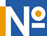 АКЦИОНЕРНОЕ ОБЩЕСТВО«РОССИЙСКИЙ ГОСУДАРСТВЕННЫЙ ЦЕНТР ИНВЕНТАРИЗАЦИИИ УЧЕТА ОБЪЕКТОВ НЕДВИЖИМОСТИ – Федеральное бюро технической инвентаризации»АО «РОСТЕХИНВЕНТАРИЗАЦИЯ – ФЕДЕРАЛЬНОЕ БТИ»СРЕДНЕ-ВОЛЖСКИЙ ФИЛИАЛ САМАРСКОЕ ОБЛАСТНОЕ ОТДЕЛЕНИЕДОКУМЕНТАЦИЯ ПО ПЛАНИРОВКЕ ТЕРРИТОРИИдля размещения объекта4890П: «Техническое перевооружение напорного нефтепровода УПСВ Екатериновская – УПСВ Козловская (замена подводного перехода через р. Козловка)»На территории сельского поселения Захаркино муниципального района Сергиевский  Самарской областиКнига 1. Проект планировки территорииОсновная частьНачальник отдела                                                                                                 Т.А. ЛысенковаИнженер по землеустройству                                                                              Л.А. КокуркинаСамара 2019г.Основная часть проекта планировки территорииРаздел 1 "Проект планировки территории. Графическая часть"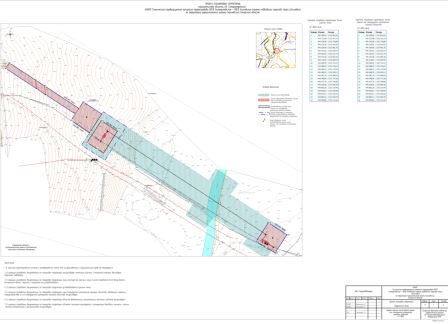 1. Исходно-разрешительная документацияПроектная документация на объект 4890П: «Техническое перевооружение напорного нефтепровода УПСВ Екатериновская – УПСВ Козловская (замена подводного перехода через р. Козловка)» разработана на основании:•  Технического задания на выполнение проекта планировки территории проектирование объекта: 4890П: «Техническое перевооружение напорного нефтепровода УПСВ Екатериновская – УПСВ Козловская (замена подводного перехода через р. Козловка)» на территории муниципального района Сергиевский Самарской области, утвержденного Заместителем генерального директора по развитию производства АО «Самаранефтегаз» О.В. Гладуновым в 2017 г.;•  материалов инженерных изысканий, выполненных ООО «СамараНИПИнефть», в 2018г.Документация по планировке территории подготовлена на основании следующих документов:-  Схема территориального планирования муниципального района Сергиевский;-Карты градостроительного зонирования сельского поселения Захаркиномуниципального района Сергиевский Самарской области;- Градостроительный кодекс Российской Федерации от 29.12.2004 N 190-ФЗ;-  Земельный кодекс Российской Федерации от 25.10.2001 N 136-ФЗ;-  СНиП 11-04-2003. Инструкция о порядке разработки, согласования, экспертизы и утверждения градостроительной документации (приняты и введены в действие Постановлением Госстроя РФ от 29.10.2002 N 150);-  Постановление Правительства РФ от 16 февраля 2008 года № 87 «О составе разделов проектной документации и требованиях к их содержанию»;-  Постановление Правительства РФ от 12.05.2017 N 564 «Об утверждении Положения о составе и содержании проектов планировки территории, предусматривающих размещение одного или нескольких линейных объектов».2. Наименование, основные характеристики и назначение планируемых для размещения линейных объектов2.1. Наименование объекта4890П «Техническое перевооружение напорного нефтепровода УПСВ Екатериновская – УПСВ Козловская (замена подводного перехода через р. Козловка)»2.2. Основные характеристики и назначение планируемых для размещениялинейных объектовЗемельный участок для строительства объекта АО «Самаранефтегаз»  «Техническое перевооружение напорного нефтепровода УПСВ Екатериновская – УПСВ Козловская (замена подводного перехода через р. Козловка)» расположен на территории муниципального района Сергиевский Самарской области.Объект располагается на земельном участке, отнесенном к землям сельскохозяйственного назначения.Проектными решениями предусматривается:• проектируемый участок заменяемого напорного нефтепровода, 0,380 км;• замена подводного перехода через реку Козловка.Данным проектом предусматривается строительство нефтепровода УПСВ «Екатериновская» – УПСВ «Козловская» (замена подводного перехода через р.Козловка)».Заменяемый участок напорного нефтепровода УПСВ «Екатериновская» - УПСВ «Козловская» проектируются из труб прямошовных DN 200, повышенной коррозионной стойкости и эксплуатационной надежности, классом прочности не ниже КП360 по ГОСТ 31443-2013, по ТУ, утвержденным в установленном порядке ПАО «НК «Роснефть»:• подземные участки – с заводским изоляционным покрытием усиленного типа;• надземные участки – без покрытия.На ПК 2+40,4 заменяемый участок напорного нефтепровода пересекает реку Козловку.Переход через реку Козловку выполняется методом горизонтально-направленного бурения в соответствии с п.10.1.2 ГОСТ Р 55990-2014. Переход выполняется в защитном футляре диаметром и толщиной стенки 530х12 мм из стали В-10 по ГОСТ 10704-91 «Трубы стальные электросварные прямошовные. Сортамент». Длина футляра 336 м.Бурение на переходе будет осуществляться в следующей технологической последовательности:• монтаж буровой установки;• бурение пилотной скважины;• последовательное расширение пилотной скважины расширителями;• протаскивание защитного футляра в расширенную скважину;• протаскивание рабочего трубопровода в защитный футляр.Согласно п.п.2.1.3 Технических требований на проектирование, на переходе через реку Козловка предусматривается установка запорной арматуры с ручным приводом на ПК 0+11,5 и ПК 3+84,25 взамен существующей запорной арматуры №№ 6, 7.Заменяемый участок напорного нефтепровода УПСВ «Екатериновская» - УПСВ «Козловская» проектируются из труб прямошовных DN 200, повышенной коррозионной стойкости и эксплуатационной надежности, классом прочности не ниже КП360.Запорная арматура (задвижка клиновая с ручным приводом) предусматривается из низкоуглеродистой стали повышенной коррозионной стойкости, герметичность затвора класса А.За рабочее давление напорного трубопровода принято давление 3,0 МПа. За расчетное давление напорного нефтепровода принято давление 4,0 МПа – максимально возможное давление, развиваемое погружным насосом при работе на закрытую задвижку.3. Местоположение линейного объекта.В административном отношении проектируемый объект расположен в Сергиевском районе Самарской области.Ближайшие населенные пункты к району работ:• п. Нижняя Козловка, в 2,7 км к северо-востоку от участка проведения работ;• . Кабановка, расположенный в 4,7 км к юго-западу от участка проведения работ;• п. Сидоровка, расположенный в 7,0 км к северо-востоку от участка проведения работ.Дорожная сеть района работ представлена федеральной автодорогой (М5) «Урал», которая проходит в 19 км к северо-западу от заменяемого участка трубопровода, подъездными асфальтированными межпоселковыми дорогами, а также сетью проселочных дорог.Рельеф территории представляет собой пологоволнистую равнину, с максимальными отметками 236,0 м к юго-западу от площадки проведения работ и минимальными отметками 65,0 м, приуроченными к пойме реки Козловка.Гидрография района представлена реками Козловка, Копковка, Шумарка.В гидрологическом отношении территория изысканий представлена водными объектами бассейна реки Сок. Проектируемые объекты располагаются в долине р. Козловка и пересекают ее. Это пересечение относится к I группе сложности.Территория района сейсмически спокойная.В почвенном отношении район плодороден и благоприятен для ведения сельскохозяйственного производства.Население занято в сельском хозяйстве и, частично, в промышленности (преимущественно на разрабатываемых нефтяных месторождениях).Проектируемый объект является объектом нефтегазовой промышленности. Техногенное воздействие на природную и экологическую среду связано со строительством и эксплуатацией технологических объектов, что проявляется в нарушении рельефа, в загрязнении почвенного слоя нефтепродуктами. Другие источники техногенного воздействия на природную и экологическую среду в районе изысканий отсутствуют.4. Перечень координат характерных точек зон планируемого размещения линейных объектов.В виду того, что линейный объект располагается в зоне СХ1, предельные параметры разрешенного строительства, максимальный процент застройки, минимальные отступы от границ земельных участков в целях определения мест допустимого размещения объектов на такие объекты отсутствуют.Информация о необходимости осуществления мероприятий по защите сохраняемых объектов капитального строительства, объектов культурного наследия от возможного негативного воздействия в связи с размещением линейных объектов отсутствует в связи с отсутствием таких объектов.5.  Мероприятия по охране окружающей средыМероприятия по охране окружающей среды при обустройстве месторождений, являются важным элементом деятельности нефтегазодобывающего предприятия АО «Самаранефтегаз».На предприятии разрабатываются программы, предусматривающие  организационные и технико-технологические мероприятия, направленные на повышение надежности оборудования и трубопроводов, охрану атмосферного воздуха, недр, водных и земельных ресурсов.Мероприятия по охране атмосферного воздухаПринятые в проектной документации технические решения направлены на максимальное использование поступающего сырья, снижение технологических потерь, экономию топливно-энергетических ресурсов. С целью максимального сокращения выбросов загрязняющих веществ, которые неизбежны при эксплуатации нефтепромыслового оборудования, в проектной документации предусмотрены следующие мероприятия:- принято стандартное или стойкое к сульфидно-коррозионному растрескиванию (СКР) материальное исполнение трубопровода;- применение защиты трубопровода и оборудования от почвенной коррозии изоляцией усиленного типа;- применение труб и деталей трубопровода с увеличенной толщиной стенки трубы выше расчетной;- защита от атмосферной коррозии наружной поверхности надземных участков трубопровода и арматуры лакокрасочными материалами;- использование минимально необходимого количества фланцевых соединений. Все трубопроводы выполнены на сварке, предусмотрен 100 % контроль сварных соединений неразрушающими методами контроля;- автоматическое отключение электродвигателя погружных насосов при отклонениях давления в выкидном трубопроводе выше и ниже установленных пределов;- контроль давления в трубопроводе;- автоматическое закрытие задвижек при понижении давления нефти в нефтепроводе;- аварийную сигнализацию заклинивания задвижек;- контроль уровня нефти в подземных дренажных емкостях.В соответствии с «Рекомендациями по основным вопросам воздухоохранной деятельности» мероприятия по регулированию выбросов не разработаны, так как выбросы загрязняющих веществ от проектируемого объекта создают на границе ближайшей жилой застройки приземные концентрации менее 0,05 ПДКм.р.Мероприятия по охране и рациональному использованию земельных ресурсов и почвенного покроваС целью защиты почв от загрязнения при проведении строительно-монтажных работ проектной документацией предусмотрены следующие мероприятия:- перед началом строительно-монтажных работ после оформления отвода земельных участков выполняются работы по подготовке территории. Инженерная подготовка земельного участка заключается в снятии и хранение во временных отвалах плодородного слоя почвы, отводе дождевых вод по спланированной территории за пределы площадки;- для минимизации воздействия выполнение строительных работ, передвижение транспортной и строительной техники, складирование материалов и отходов осуществляется на специально организуемых площадках в пределах полосы отвода земель;- соблюдение чистоты на стройплощадке,  разделение отходов производства и потребления; вывоз отходов по мере  заполнения контейнеров;- в целях сохранения плодородного слоя почвы на площадях временного отвода предусматривается комплекс мероприятий технического и биологического этаповМероприятия по рациональному использованию и охране вод и водных биоресурсов на пересекаемых линейным объектом реках и иных водных объектахМероприятия по охране и рациональному использованию водных ресурсов включают в себя комплекс мероприятий, направленных на сохранение качественного состояния подземных и поверхностных вод для использования в народном хозяйстве.Согласно Водному кодексу, в границах водоохранных зон допускается проектирование, размещение, строительство, реконструкция, ввод в эксплуатацию, эксплуатация хозяйственных и иных объектов при условии оборудования таких объектов сооружениями, обеспечивающими охрану объектов от загрязнения, засорения и истощения вод.В границах водоохранных зон запрещается:- использование сточных вод для удобрения почв;- размещение кладбищ, скотомогильников, мест захоронения отходов производства и потребления, радиоактивных, химических, взрывчатых, токсичных, отравляющих и ядовитых веществ;- осуществление авиационных мер по борьбе с вредителями и болезнями растений;- движение и стоянка транспортных средств (кроме специальных транспортных средств), за исключением их движения по дорогам и стоянки на дорогах и в специально оборудованных местах, имеющих твердое покрытие.В прибрежных защитных полосах, наряду с установленными выше ограничениями, запрещается:- распашка земель;- размещение отвалов размываемых грунтов;- выпас сельскохозяйственных животных и организация для них летних лагерей, ванн.С целью охраны вод и водных ресурсов в период строительства проектом предусмотрены следующие мероприятия:- площадки стоянки, заправки спецтехники и автотранспорта, площадки складирования мусора и отходов, площадка бытовых помещений расположены вне водоохранных зон водных объектов;- в пределах прибрежных защитных зон рек и водоемов запрещается устраивать отвалы грунта;- хозяйственно бытовые сточные воды собираются в накопительные емкости и вывозятся по договору, заключенному подрядной организацией на очистные сооружения;- после окончания строительства предусмотрена разборка всех временных сооружений, очистка стройплощадки,  рекультивация  нарушенных земель.Мероприятия по рациональному использованию общераспространенных полезных ископаемых, используемых в строительствеВ процессе строительства проектируемых сооружений для устройства подстилающих оснований используется песок. Проектной документацией определены оптимально минимальные объемы песка.Разработка новых карьеров песка проектной документацией не предусматривается.Мероприятия по охране окружающей среды при обращении с отходами производства и потребленияОбращение с отходами проводится в соответствии с требованиями Федерального Закона от 24 июня 1998 года № 89-ФЗ «Об отходах производства и потребления», действующих экологических, санитарных правил и норм по обращению с отходами.Порядок обращения с отходами в периоды строительства и эксплуатации проектируемых объектов подробно описан в п. 2.7. Предусмотренные решения обеспечат безопасность обращения с отходами на производственных площадках, а также позволят предотвратить поступление загрязняющих веществ с мест накопления отходов в природную среду.Для снижения негативного воздействия на окружающую среду при обращении с отходами в период строительства необходимо проведение комплекса организационно-технических мероприятий:- очистка строительных площадок и территории, прилегающей к ним от отходов и строительного мусора;- организация мест накопления отходов в соответствии с требованиями природоохранного законодательства и требованиями, установленными АО «Самаранефтегаз»;- накопление отходов на специально устроенных площадках раздельно по видам и классам опасности с учетом агрегатного состояния, консистенции и дальнейшего их направления;- маркировка контейнеров для накопления отходов («ТКО», «Ветошь» и др.);- своевременный вывоз образующихся и накопленных отходов к местам их размещения, обезвреживаний, переработки и др.;- своевременное заключение договоров на транспортирование и передачу отходов сторонним организациям, имеющих лицензии на соответствующий вид обращения с отходами, и полигонами отходов, внесенными в ГРОРО;- своевременное обучение рабочего персонала в соответствии с документацией по специально разработанным программам, назначение лиц, ответственных за производственный контроль в области обращения с отходами, разработка соответствующих должностных инструкций;- регулярное проведение инструктажа с лицами, ответственными за производственный контроль в области обращения с отходами, по соблюдению требований природоохранного законодательства РФ в области обращения с отходами, технике безопасности при обращении с опасными отходами;- отслеживание изменений природоохранного законодательства, в том числе в части обращения с отходами;- организация взаимодействия с органами охраны окружающей природной среды и санитарно-эпидемического надзора по всем вопросам обращения с отходами;- соблюдение технических условий эксплуатации оборудования и механизмов, проведение  профилактических работ, позволяющих устранить предпосылки сверхнормативного накопления производственных отходов;- организация надлежащего учета отходов и обеспечение своевременных платежей за размещение отходов.Для снижения негативного воздействия на окружающую среду при обращении с отходами, образующимися на месторождении, необходимо проведение комплекса организационно-технических мероприятий:- своевременная корректировка нормативно-разрешительной документации по обращению с отходами (ПНООЛР, лимиты на размещение);- соблюдение требования природоохранного законодательства РФ и регламентов АО «Самаранефтегаз» в части обращения с отходами;- своевременное заключение или продление договоров на передачу и транспортирование отходов с мест накопления отходов;- соблюдение экологического принципа о приоритетности переработки отходов над размещением;- своевременное обучение вновь поступившего в штат персонала правилам безопасности, охраны  труда и обращения с отходами;- соблюдение технических условий эксплуатации оборудования и механизмов, проведение  профилактических работ, позволяющих устранить предпосылки сверхнормативного накопления производственных отходов;- своевременное подача форм статотчетности в части образования отходов, внесение платежей за негативное воздействие на окружающую среду при обращении с отходами.Мероприятия по охране недрВоздействие на геологическую среду при строительстве проектируемого объекта обусловлено следующими факторами:- фильтрацией загрязняющих веществ с поверхности при загрязнении грунтов почвенного покрова;- интенсификацией экзогенных процессов при строительстве проектируемых сооружений.Важнейшими задачами охраны геологической среды являются своевременное обнаружение и ликвидация утечек нефтепродуктов из трубопроводов, обнаружение загрязнений в поверхностных и подземных водах.Индикаторами загрязнения служат антропогенные органические и неорганические соединения, повышенное содержание хлоридов, сульфатов, изменение окисляемости, наличие нефтепродуктов.Воздействие процессов строительства проектируемого объекта на геологическую среду связано с воздействием поверхностных загрязняющих веществ на различные гидрогеологические горизонты.С целью своевременного обнаружения и принятия мер по локализации очагов загрязнения рекомендуется вести мониторинг подземных и поверхностных вод.Эксплуатация проектируемых сооружений не оказывает негативного влияния на качество подземных вод. Учитывая интенсивную антропогенную нагрузку на территорию, рекомендуется использовать существующую наблюдательную сеть для экологического контроля за состоянием подземных вод с учетом всех источников возможного загрязнения объектов нефтяной структуры.Наряду с производством режимных наблюдений рекомендуется выполнять ряд мероприятий, направленных на предупреждение или сведение возможности загрязнения подземных и поверхностных вод до минимума. При этом предусматривается:- получение регулярной и достаточной информации о состоянии оборудования и инженерных коммуникаций;- своевременное реагирование на все отклонения технического состояния оборудования от нормального;Осуществление перечисленных природоохранных мероприятий по защите недр позволит обеспечить экологическую устойчивость геологической среды при обустройстве и эксплуатации данного объекта.На недропользователей возлагается обязанность приводить участки земли и другие природные объекты, нарушенные при пользовании недрами, в состояние, пригодное для их дальнейшего использования.Мероприятия по охране объектов растительного и животного мира и среды их обитанияДля обеспечения рационального использования и охраны почвенно-растительного слоя проектной документацией предусмотрено:- последовательная рекультивация нарушенных земель по мере выполнения работ;- защита почвы во время строительства от ветровой и водной эрозии путем трамбовки и планировки грунта при засыпке траншей;- жесткий контроль за регламентом работ и недопущение аварийных ситуаций, быстрое устранение и ликвидация последствий (в случае невозможности предотвращения);- на участках работ вблизи водных объектов для предотвращения попадания в них углеводородного сырья (при возможных аварийных ситуациях) рекомендуется сооружение задерживающих валов из минерального грунта.С целью минимизации отрицательных воздействий на территорию при строительстве объекта необходимо максимально использовать существующие подъездные дороги, складские площадки и др.При засыпке трубопровода пространство под трубой и по ее сторонам будет заполняться рыхлым материалом. Операции по засыпке будут проводиться так, чтобы свести к минимуму возможность нанесения дополнительных повреждений растительности. Грунт, который не поместится в траншее, будет сдвинут поверх траншеи для компенсации будущего оседания. По окончании засыпки траншеи, трасса и другие участки строительства будут очищены от мусора и строительных отходов. При необходимости, поверхность трассы будет спланирована, а все нарушенные поверхности будут восстановлены до исходного (или близко к исходному) состояния.При производстве работ в непосредственной близости от лесных насаждений в пожароопасный сезон (т.е. в период с момента схода снегового покрова в лесных насаждениях до наступления устойчивой дождливой осенней погоды или образования снегового покрова) должен быть обеспечен контроль за соблюдение правил противопожарной безопасности. В частности должно быть запрещено:- разведение костров в лесных насаждениях, лесосеках с оставленными порубочными остатками, в местах с подсохшей травой, а также под кронами деревьев;- заправка горючим топливных баков двигателей внутреннего сгорания при работе двигателя, использование машин с неисправной системой питания двигателя, а также курение или пользование открытым огнем вблизи машин, заправляемых горючим;- бросать горящие спички, окурки и горячую золу из курительных трубок;- оставлять промасленные или пропитанные бензином, керосином или иными горючими веществами обтирочный материал в не предусмотренных специально для этого местах;- выжигание травы на лесных полянах, прогалинах, лугах и стерни на полях, непосредственно примыкающих к лесам, к защитным и озеленительным лесонасаждениям.Что касается дикой фауны, то выявленные в районе строительных работ представители животного мира (а это в основном, синантропные виды) хорошо приспособлены к проживанию в условиях антропогенного воздействия. Эти виды настолько жизнеспособны, что на них не скажется влияние строительства, численность их стабильна.С целью охраны обитающих здесь видов в период гнездования и вывода потомства на рассматриваемой территории необходимо ограничить перемещение техники и бесконтрольные проезды по территории.В целях охраны животных и особенно редких их видов в районе проектируемой деятельности целесообразно провести инвентаризацию животных, установить места их обитания и кормежки.Это позволит сохранить существующие места обитания животных и в последующий период эксплуатации сооружений.Сведения о местах хранения отвалов растительного грунта, а также местонахождении карьеров, резервов грунта, кавальеровМеста хранения отвалов растительного грунта предусматриваются в пределах площадок временного отвода земель.6.  Мероприятия по сохранению объектов культурного наследия от возможного негативного воздействия в связи с размещением линейных объектов.Разработка мероприятий по сохранению объектов культурного наследия не предусмотрена, так как объекты культурного наследия либо объекты, обладающие обладающих признаками объектов историко-культурного наследия на земельном участке, предназначенном под объект: 4890П «Техническое перевооружение напорного нефтепровода УПСВ Екатериновская – УПСВ Козловская (замена подводного перехода через р. Козловка)» в муниципальном районе Сергиевский Самарской области отсутствуют, и возможно проведение землеустроительных, земляных, строительных, мелиоративных, хозяйственных и иных работ на вышеназванном земельном участке.7.  Мероприятия по защите территории от чрезвычайных ситуаций природного и техногенного характера, в том числе по обеспечению пожарной безопасности и гражданской оборонеВ соответствии с положениями постановления Правительства Российской Федерации от 16.08.2016 г. № 804 «Правила отнесения организаций к категориям по гражданской обороне в зависимости от роли в экономике государства или влияния на безопасность населения» проектируемые сооружения входят в состав АО «Самаранефтегаз» отнесенного к I категории по гражданской обороне.Территория Сергиевского района Самарской области, на которой располагаются проектируемые сооружения, не отнесена к группе по ГО.Расстояние до ближайшего категорированного города (г. Самара) составляет 82 км.В соответствии с приложением А СП 165.1325800.2014 проектируемые сооружения находятся в зоне возможных разрушений при воздействии обычных средств поражения.В соответствии с п. 3.15 ГОСТ Р 55201-2012 территория на которой располагаются проектируемые сооружения входит в зону светомаскировки.Проектируемые сооружения продолжают свою деятельность в военное время и в другое место не перемещаются, являются стационарными объектами, размещенными непосредственно в районе залегания продуктивных пластов. Характер производства работ не предполагает возможности переноса деятельности проектируемых сооружений в военное время в другое место и перепрофилирование их на выпуск иной продукции. Демонтаж оборудования в особый период в короткие сроки технически не осуществим и экономически нецелесообразен.Обслуживание проектируемых сооружений будет осуществляться существующим персоналом ЦЭРТ-1 в количестве одного человека, без увеличения численности. Местом постоянного нахождения персонала является УПСВ «Козловская». Общая численность явочного персонала на проектируемом объекте в наибольшую смену в мирное время составит 1 человека.Численность персонала НРС в военное время не меняется и соответствует численности мирного времени. Проектируемые сооружения не относятся к числу производств и служб, обеспечивающих жизнедеятельность категорированных городов и объектов особой важности, которые продолжают работу в военное время.Требования к огнестойкости зданий и сооружений объектов, отнесенных к категориям по гражданской обороне, СП 165.1325800.2014 не предъявляет.Общее руководство гражданской обороной в АО «Самаранефтегаз» осуществляет генеральный директор. Управление гражданской обороной на территории проектируемых сооружений осуществляют начальники ЦДНГ, ЦЭРТ-1. Для обеспечения управления гражданской обороной и производством будет использоваться:- ведомственная сеть связи;- производственно-технологическая связь;- телефонная и сотовая связь;- радиорелейная связь;- базовые и носимые радиостанции;- посыльные пешим порядком и на автомобилях.Для оповещения персонала проектируемых сооружений по сигналам гражданской обороны предусматривается использовать существующую систему оповещения АО «Самаранефтегаз», которая разработана в соответствии с требованиями «Положения о системах оповещения гражданской обороны», введенным в действие совместным Приказом МЧС РФ, Государственного комитета РФ Министерством информационных технологий и связи РФ и Министерством культуры и массовых коммуникаций РФ № 422/90/376 от 25.07.2006 г и систему централизованного оповещения Самарской области и районную систему оповещения Сергиевского района.На территории Самарской области информирования населения по сигналам ГО возложено на Главное управление МЧС России по Самарской области и осуществляется через оперативные дежурные смены органов повседневного управления: ФКУ «Центр управления в кризисных ситуациях Главного управления МЧС России по Самарской области» и Единые дежурно-диспетчерские службы муниципальных образований Самарской области.ГУ МЧС России по Самарской области подается предупредительный сигнал «Внимание! Всем!» и производиться трансляция сигналов оповещения гражданской обороны по средствам сетей телевизионного и радиовещания, электросирен, телефонной сети связи общего пользования, сотовой связи, смс-оповещения, информационно-телекоммуникационной сети «Интернет». При получении сигналов гражданской обороны администрация муниципального района Сергиевский, также начинает транслировать сигналы гражданской обороны.В ЦИТС АО «Самаранефтегаз» сигналы ГО (распоряжения) и информация поступает от дежурного по администрации Октябрьского района г.о. Самара, оперативного дежурного ЦУКС (ГУ МЧС России по Самарской области), дежурного ЕДДС муниципального района Сергиевского по средствам телефонной связи, электронным сообщением по компьютерной сети.Доведение сигналов ГО (распоряжений) и информации в АО «Самаранефтегаз» осуществляется по линии дежурно-диспетчерских служб производственных объектов с использованием каналов телефонной, радиорелейной связи, корпоративной компьютерной сети. Персонал рабочей смены производственных объектов оповещается по объектовым средствам оповещения.Оповещение обслуживающего персонала находящегося на территории УПСВ «Козловская» (место постоянного присутствия персонала) будет осуществляться дежурным оператором УПСВ с использованием существующих средств связи.Оповещение персонала находящегося на территории месторождения осуществляется по средствам сотовой связи и радиосвязи. Обслуживающий персонал обеспечен портативной радиостанцией, c использованием которой он оповещается во время выездов на объект проектирования и сотовым телефоном. Работа радиостанции обеспечивается базовыми станциями существующей сети радиотелефонной связи АО «Самаранефтегаз» стандарта Smartrunk-II в диапазоне 400 – 430 МГц. Организация сотовой связи осуществляется через существующую сеть оператора GSM/GPRS-связи ПАО «Мегафон».При получении сигнала ГО (распоряжения) и информации начальник смены ЦИТС информируем генерального директора АО «Самаранефтегаз» и по его распоряжению осуществляется оповещение персонала рабочей смены производственных объектов. Оповещение персонала осуществляется оперативным дежурным дежурно-диспетчерской службы (ДДС) по средствам ведомственной сети связи, производственно-технологической связи, телефонной связи, сотовой связи, радиорелейной связи, рассылки электронных сообщений по компьютерной сети, по следующей схеме:- доведение информации и сигналов ГО по спискам оповещения №№ 1, 2, 3, 4, 5, 6, 7, 8;- дежурного диспетчера ЦЛАП-АСФ, дежурного диспетчера ООО «РН-Охрана-Самара», доведение информации и сигналов ГО до дежурного диспетчера ООО «РН-Пожарная безопасность»;- доведение информации и сигналов ГО диспетчером РИТС СГМ до диспетчеров ЦДНГ, ЦЭРТ-1;- доведение информации и сигналов ГО диспетчерами ЦДНГ, ЦЭР-1 до дежурного оператора УПСВ «Козловская»;- доведение информации и сигналов ГО дежурным оператором УПСВ до обслуживающего персонала находящегося на территории проектируемого объекта по средствам радиосвязи и сотовой связи.- В АО «Самаранефтегаз» разработаны инструкции и схемы оповещения персонала по сигналам ГО. Обязанности по организации и доведению сигналов ГО до персонала проектируемых сооружений возлагаются на дежурных диспетчеров ЦИТС, РИТС СГМ, ЦДНГ, ЦЭРТ-1 дежурного оператора УПСВ «Козловская».- Принципиальная схема оповещения по сигналам ГО выполнена в соответствии с «Положением о системах оповещения населения», утвержденным совместным приказом Министров МЧС РФ, Мининформтехнологий РФ и Минкультуры РФ от 25.07.2006 № 422/90/376 и ЛНД ПАО «НК «Роснефть» Инструкции Компании «Порядок оповещения по сигналам гражданской обороны» № П3-11.04 И-01111.В связи с отсутствием освещения и подземной прокладкой нефтепровода проектной документацией не предусматриваются мероприятия по световой маскировке.Защищенных от средств нападения противника источников водоснабжения на проектируемых объектах нет. В соответствии с п. 3.9 ВНТП 3-85 на проектируемых сооружениях производственное, противопожарное и хозяйственно-питьевое водоснабжение не требуется.В соответствии с СП 165.1325800.2014 проектируемые сооружения находятся вне зоны возможного радиоактивного загрязнения, в связи с этим введение режимов радиационной защиты на территории проектируемых сооружений не предусматривается.Безаварийная остановка технологического процесса по сигналам ГО проводится дежурными операторами УПСВ «Екатериновская» и УПСВ «Козловская» путем прекращения подачи в нефтепроводов нефтепродукта.Мероприятия по повышению эффективности защиты производственных фондов проектируемых сооружений, при воздействии по ним современных средств поражения (в том числе от вторичных поражающих факторов) включают:- размещение технологического оборудования с учетом категории по взрывопожароопасности, с обеспечением необходимых по нормам проходов и с учетом требуемых противопожарных разрывов;- дистанционный контроль из диспетчерского пункта;- подземная прокладка трубопровода на глубине не менее 1,0 м;- подготовка к безаварийной остановке;- поддержание в постоянной готовности сил и средства пожаротушения.Мероприятия по приспособлению объектов коммунально-бытового назначения для санитарной обработки людей, обеззараживания одежды и специальной обработке техники проектной документацией не предусматриваются.В соответствии с СП 165.1325800.2014 проектируемые сооружения находятся вне зоны возможного радиоактивного и химического загрязнения, в связи с этим мониторинг состояния радиационной и химической обстановки на территории проектируемых сооружений не предусматривается.На территории проектируемых сооружений постоянного присутствия персонала не предусмотрено, в связи с этим строительство защитных сооружений для укрытия обслуживающего персонала проектной документацией не предусматривается.Накопление, хранение и использование имущества гражданской обороны осуществляется в соответствии с требованиями Постановления Правительства Российской Федерации «О накоплении, хранении и использовании в целях гражданской обороны запасов материально-технических, продовольственных, медицинских и иных средств» от 27.04.2000 г. № 379 и предусматривается Планом ГО АО «Самаранефтегаз».В соответствии с п. 2 «Правил эвакуации населения, материальных и культурных ценностей в безопасные районы», утвержденных постановлением Правительства Российской Федерации № 303 от 22.06.2004 г., мероприятия по обеспечению эвакуации персонала и материальных ценностей в безопасные районы проектной документацией не предусматриваются.Проектируемые сооружения относятся к опасным сооружениям, на которых возможны аварийная разгерметизация технологического оборудования и выход транспортируемого нефтепродукта на поверхность, что может привести к возникновению ЧС.Проектной документацией предусматривается замена участка напорного нефтепровода DN 200 от УПСВ «Екатериновская» до УПСВ «Козловская» (замена подводного перехода через р. Козловка). Протяженность участка 412,2 м.Компонентные составы пластовой и разгазированной нефти, газа однократного разгазирования приведены в таблице 7.1.Таблица 7.1 - Компонентные составы разгазированной нефти, мольное содержание, %Характеристика применяемых в технологическом процессе веществ по характеру воздействия на организм человека представлена в таблице 7.2.Таблица 7.2 По степени токсического воздействия на организм человека газонасыщенная нефть с месторождения относится к III классу опасности, т.е. является умеренно опасным веществом.Нефть – токсичное вещество, оказывающее вредное воздействие на организм человека. Углеводороды, составляющие основную часть нефти, обладают наркотическими свойствами.Нефтяной попутный газ, выделяемый при аварии, является токсичным газом. При отравлении нефтяным газом сначала наблюдается период возбуждения, характеризующийся беспричинной веселостью, затем наступает головная боль, сонливость, усиление сердцебиения, боли в области сердца, тошнота.Наличие объектов производственного назначения, линейных объектов, аварии на которых могут привести к возникновению чрезвычайных ситуаций, на проектируемых сооружениях не выявлено. Трасса нефтепровода в районе перехода через реку Козловка расположена на расстоянии 0,3 км от железной дороги направлением «Комаро-Умет - Кабановка». Ведомость пересечений представлена таблице 7.3.Таблица 7.3 Численность производственного персонала, обслуживающего проектируемые сооружения, составляет 2 человека. Для выполнения регламентных производственных операций на проектируемых сооружениях осуществляется периодический выезд обслуживающего персонала, который находится на объекте в течение непродолжительного времени. В случае возникновения на объекте аварий с последующим воздействием поражающих факторов существует возможность попадания в зону данного воздействия работников по эксплуатации и обслуживанию объекта. В зависимости от места аварии, на площадке скважины или по трассе трубопровода, в зоне теплового, ударного воздействия могут оказаться оператор по добыче нефти и газа (не более одного человека) или трубопроводчик линейный (не более одного человека).При проведении ремонтно-восстановительных работ в случае аварийной разгерметизации трубопровода в зоне действия поражающих факторов в результате развития аварии, сопровождающейся взрывом и/или пожаром, с учетом охраны может оказаться 3 человека.При аварийной ситуации на автодороге, с проливом АХОВ в зоне химического воздействия вторичным облаком хлора может оказаться обслуживающий персонал, временно находящийся на территории напорного нефтепровода. В зоне химического воздействия вторичным облаком аммиака может оказаться обслуживающий персонал, временно находящийся на территории объекта проектирования.Ближайшие населенные пункты к проектируемым сооружениям (п. Нижняя Козловка, п. Кабановка, п. Сидоровка) расположены за пределами расчетных зон возможного теплового и ударного воздействия при авариях на проектируемых сооружениях.Заменяемый участок нефтепровода не попадает под требования п. 6.5 СП 165.1325800.2014, в связи с этим оценка риска чрезвычайных ситуаций для данного участка не производилась.В целях снижения опасности производства, предотвращения аварийных ситуаций и сокращения ущерба от произошедших аварий в проекте предусмотрен комплекс технических мероприятий:- применение оборудования, обеспечивающего надежную работу в течение их расчетного срока службы, с учетом заданных условий эксплуатации (расчетное давление, минимальная и максимальная расчетная температура), состава и характера среды (коррозионная активность, взрывоопасность, токсичность и др.) и влияния окружающей среды;- оснащение оборудования необходимыми защитными устройствами, средствами регулирования и блокировками, обеспечивающими безопасную эксплуатацию, возможность проведения ремонтных работ и принятие оперативных мер по предотвращению аварийных ситуаций или локализации аварии;- материальное исполнение оборудования и трубопроводов соответствует коррозионным свойствам среды;- применение конструкций и материалов, соответствующих природно-климатическим и геологическим условия района строительства;- применяются трубы и детали трубопроводов с толщиной стенки трубы выше расчетной;- герметизация оборудования с использованием сварочного способа соединений, минимизацией фланцевых соединений;- материальное исполнение участки нефтепровода трубопровода принято из стали повышенной коррозионной стойкости (стойкой к СКРН), класс прочности КП360;- подземные участки трубопровода выполнены с заводским изоляционным покрытием усиленного типа;- рабочее давление трубопровода принято с учетом максимально возможного давления, развиваемого насосом при работе на закрытую задвижку;- трубопровод укладывается на глубину не менее 1,0 м до верхней образующей трубы;- контроль сварных стыков;- промывка и очистка внутренней полости трубопровода по окончании строительно-монтажных работ;- испытание трубопровода на прочность и герметичность гидравлическим способом;- установка по трассе трубопровода опознавательных знаков;- защита трубопровода от внутренней и почвенной коррозии;- защита от атмосферной коррозии наружной поверхности трубопроводов, арматуры и металлоконструкций;- электрохимзащита трубопровода.Состав рекомендуемого комплекса организационных мероприятий:- соблюдение технологических режимов эксплуатации сооружений;- соблюдение периодичности планово-предупредительных ремонтов и регламента по эксплуатации и контролю технического состояния оборудования, труб и арматуры;- постоянный контроль за герметичностью трубопроводов, фланцевых соединений и затворов запорной арматуры;- поддержание в постоянной готовности и исправности оборудования, специальных устройств и приспособлений для пожаротушения и ликвидации возможных аварий, а также проведение обучения обслуживающего персонала правилам работы с этими устройствами;- проведение на предприятии периодических учений по ликвидации возможных аварийных ситуаций;- поддержание в высокой готовности к ликвидации возможных аварийных ситуаций всех подразделений предприятия, ответственных за проведение такого рода работ, путем поддержания на должном уровне технического оснащения.На случай возникновения на проектируемом объекте аварийной ситуации и возможности ее дальнейшего развития в проектной документации предусматривается ряд мероприятий по исключению или ограничению и уменьшению масштабов развития аварии. В этих целях в проектной документации приняты следующие технические решения:- размещение сооружений с учетом категории по взрывопожароопасности, с обеспечением необходимых по нормам разрывов;- установка пригруза на нефтепроводе при переходе через реку;- установка на обоих берегах реки запорной арматуры, класса герметичности затвора «А».- В целях обеспечения взрывопожарной безопасности, предусмотрен комплекс мероприятий, включающий в себя:- применение оборудования, обеспечивающего надежную работу в течение его расчетного срока службы, с учетом заданных условий эксплуатации (расчетное давление, минимальная и максимальная расчетная температура), состава и характера среды (коррозионная активность, взрывоопасность, токсичность и др.) и влияния окружающей среды;- оснащение оборудования необходимыми защитными устройствами, средствами регулирования и блокировками, обеспечивающими безопасную эксплуатацию, возможность проведения ремонтных работ и принятие оперативных мер по предотвращению аварийных ситуаций или локализации аварии;- применение кабельной продукции, не распространяющей горение при групповой прокладке, с низким дымо- и газовыделением;- оснащение системой телемеханизации;- освобождение трубопроводов от нефти во время ремонтных работ;- персонал обучается безопасным приемам и методам работы на опасном производстве, предусматривается проведение инструктажей по технике безопасности, пожарной безопасности и охране труда;- все работники допускаются к работе только после прохождения противопожарного инструктажа, а при изменении специфики работы проходят дополнительное обучение по предупреждению и тушению возможных пожаров в порядке, установленном руководителем;- правила применения на территории объекта открытого огня, проезда транспорта, допустимость курения и проведение временных пожароопасных работ устанавливаются общими объектовыми инструкциями о мерах пожарной безопасности;- предусматривается своевременная очистка территории объекта от горючих отходов, мусора, тары;- производство работ по эксплуатации и обслуживанию объекта в строгом соответствии с инструкциями, определяющими основные положения по эксплуатации, инструкциями по технике безопасности, эксплуатации и ремонту оборудования, составленными с учетом местных условий для всех видов работ, утвержденными соответствующими службами.При эксплуатации проектируемых сооружений необходимо строгое соблюдение следующих требований пожарной безопасности:- запрещается использование противопожарного инвентаря и первичных средств пожаротушения для других нужд, не связанных с их прямым назначением;- запрещается обогрев трубопроводов, заполненных горючими и токсичными веществами, открытым пламенем;- запрещается движение автотранспорта и спецтехники по территории объектов системы сбора, где возможно образование взрывоопасной смеси, без оборудования выхлопной трубы двигателя искрогасителем;- запрещается производство каких-либо работ при обнаружении утечек газа и нефти, немедленно принимаются меры по их ликвидации.Производство огневых работ предусматривается осуществлять по наряду-допуску на проведение данного вида работ. Места производства работ, установки сварочных аппаратов должны быть очищены от горючих материалов в радиусе 5 м. Расстояние от сварочных аппаратов и баллонов с пропаном и кислородом до места производства работ должно быть не менее 10 м. Баллоны с пропаном и кислородом должны находиться в вертикальном положении, надежно закрепляться не ближе 5 м друг от друга. К выполнению сварки допускаются лица, прошедшие обучение, инструктаж и проверку знаний требований безопасности, имеющие квалификационную группу по электробезопасности не ниже II и имеющие соответствующие удостоверения. Огневые работы на взрывоопасных и взрывопожароопасных объектах должны проводиться только в дневное время (за исключением аварийных случаев).Работы по монтажу оборудования и трубопроводов должны производиться в соответствии с утвержденной проектно-сметной и рабочей документацией, проектом производства работ и документацией заводов-изготовителей.Ближайшим подразделением пожарной охраны к проектируемому объекту является подразделение пожарной ведомственная пожарная часть ПЧ-175 ООО «РН-Пожарная безопасность», которая дислоцируется в поселке Суходол Сергиевского района Самарской области.Тушение пожара до прибытия дежурного караула пожарной части осуществляется первичными средствами пожаротушения.Стационарные системы контроля радиационной и химической обстановки проектной документацией не предусматриваются. Согласно ст. 15 Федерального закона № 3 «О радиационной безопасности населения» руководством строительства объекта обеспечивается проведение производственного контроля строительных материалов на соответствие требованиям радиационной безопасности.Контроль состояния воздушной среды при обслуживании, проведении аварийных и ремонтных работ на нефтепроводе осуществления индивидуальными переносными газоанализаторами во взрывозащищенном исполнении.Для защиты персонала, проектируемого технологического оборудования и сооружений предусматривается:- подземная прокладка нефтепровода;- размещение проектируемых сооружений с учетом категории по взрывопожароопасности и с обеспечением необходимых по нормам проходов и с учетом требуемых противопожарных разрывов;- применение конструкций и материалов, соответствующих природно-климатическим и геологическим условия района строительства;- опорные конструкции приняты несгораемыми;- эвакуация персонала из зоны поражения.Основными способами защиты персонала от воздействия АХОВ в условиях химического заражения являются:- обучение персонала порядку и правилам поведения в условиях возникновения аварий с АХОВ;- контроль за содержанием в воздухе опасных веществ переносными газоанализаторами;- обеспечение обслуживающего персонала средствами индивидуальной защиты;- использование индивидуальных средств защиты;- прогнозирование зон действия поражающих факторов возможных аварий;- своевременное оповещение обслуживающего персонала об авариях с АХОВ;- эвакуация персонала из зоны заражения.Мероприятия по инженерной защите территории объекта, зданий, сооружений и оборудования от опасных геологических процессов и природных явлений приведены в таблице 7.4.Таблица 7.4Для ликвидации ЧС, возникающих в результате возможных аварий на проектируемых сооружениях, предусмотрены резервы материальных средств согласно постановлению Правительства РФ от 10 ноября 1996 г. № 1340 «О порядке создания и использования резервов материальных ресурсов для ликвидации чрезвычайных ситуаций природного и техногенного характера».АО «Самаранефтегаз» располагает всеми необходимыми резервами материальных ресурсов для ликвидации возможных ЧС природного и техногенного характера. Приказ о создании финансовых и материальных ресурсов, номенклатура пополняемого материально-технического резерва приведены в приложении В. Указанный резерв материальных средств является достаточным и обеспечивает возможность ликвидации аварийных ситуаций на проектируемом объекте.При необходимости, для ликвидации (локализации) аварий и их последствий в случаях ЧС привлекаются технические средства и силы специализированных организаций, с которыми заключены следующие договора:- договор с Федеральным государственным учреждением Аварийно-спасательным формированием «Северо-Восточная противофонтанная военизированная часть» (ФГУ АСФ «СВПФВЧ») на выполнение комплекса услуг по противофонтанному и газоспасательному обслуживанию объектов нефтедобычи: профилактическая работа по обеспечению противофонтанной и газовой безопасности на объектах нефтегазодобычи, работы по ликвидации открытых нефтяных и газовых фонтанов, проведение аварийно-технических работ в газовзрывоопасной среде, требующие применения средств индивидуальной защиты и специального оборудования;- договор с ООО «РН-Сервис-Экология» на оказание природоохранных услуг (мероприятия по ликвидации разливов нефтесодержащей жидкости);- договор с ООО «РН-Пожарная безопасность» на пожарно-профилактическое обслуживание объектов, оперативное реагирование на возникающие пожары, проведение действий по их тушению имеющимися силами и средствами.Решение о привлечении специализированных служб и формирований принимается КЧС АО «Самаранефтегаз», исходя из условий оперативной обстановки и масштабов аварии.Основными задачами системы оповещения являются:- доведения сообщений об аварии до руководства, обслуживающего персонала и личного состава аварийных формирований и проведение их сбора для решения вопросов по ее ликвидации;- принятие первоочередных мер в аварийной ситуации по спасению персонала, безаварийной остановке производства и локализации аварии.Средствами получения информации об аварии на проектируемом объекте являются:- сигналы системы телемеханики;- сообщение от первого обнаружившего (очевидца, пострадавшего, анонимного источника) аварийную ситуацию.Обслуживающий персонал обеспечен портативной радиостанцией и сотовой связью, c использованием которых обеспечивается связь во время выездов на объект проектирования. Работа радиостанции обеспечивается базовыми станциями существующей сети радиотелефонной связи АО «Самаранефтегаз». Организация сотовой связи обеспечивается существующей сетью оператора GSM/GPRS-связи ПАО «Мегафон».В случае возникновения ЧС на проектируемом объекте порядок оповещения предусматривается по следующей схеме:- первый обнаруживший (очевидец, пострадавший, анонимный источник) аварийную ситуацию по средствам радиосвязи, сотовой связи, речевого сообщения информирует дежурного оператора УПСВ «Екатериновская», диспетчера ЦЭРТ-1;- оператор, получив сигнал о ЧС, немедленно оповещает:- по средствам телефонной связи, радиосвязи, сотовой связи начальника, мастера УПСВ;- по средствам телефонной связи дежурного оператора УПСВ «Екатериновская», диспетчера ЦЭРТ-1;- по средствам радиосвязи, сотовой связи персонал, находящийся на трассе нефтепровода;- по средствам телефонной связи диспетчера ПЧ-175 ООО «РН-Пожарная безопасность» (при необходимости), дежурного скорой медицинской помощи (при необходимости);- диспетчер ЦЭРТ-1 получив сигнал о ЧС, немедленно оповещает по средствам телефонной связи начальника ЦЭРТ-1, дежурного оператора УПСВ «Екатериновская», дежурного оператора УПСВ «Козловская», диспетчера РИТС СГМ, диспетчера ПЧ-175 ООО «РН-Пожарная безопасность» (при необходимости), дежурного скорой медицинской помощи (при необходимости);- диспетчер РИТС СГМ, получив сигнал о ЧС, немедленно оповещает по средствам телефонной связи начальника смены ЦИТС АО «Самаранефтегаз» начальник смены ЦИТС, получив сигнал о ЧС, немедленно оповещает по средствам телефонной связи начальника ЦИТС;- диспетчер ДДС по указанию начальника смены ЦИТС по средствам телефонной связи оповещает диспетчера цеха по ликвидации аварий и их последствий - аварийно-спасательное формирование (ЦЛАП-АСФ), диспетчера ООО «РН Сервис-Экология», диспетчера ФГУ АСФ Северо-восточная противофонтанная военизированная часть (СВПФВЧ);- диспетчер ДДС по указанию руководителя (заместителя) АО «Самаранефтегаз» по средствам телефонной связи информирует диспетчера ЕДДС муниципального района Сергиевский, ГУ МЧС России по Самарской области, силы привлекаемых организаций (ПАСФ).При получении сигнала об аварийной ситуации от систем телемеханики диспетчер ЦЭРТ-1 немедленно оповещает по средствам телефонной связи оператора УПСВ «Екатериновская», оператора УПСВ «Козловская», диспетчера ПЧ-175 ООО «РН-Пожарная безопасность», диспетчера РИТС СГМ. Далее порядок оповещения такой же, что и выше описанный.Оповещение местных и территориальных органов власти, оперативных служб, руководства АО «Самаранефтегаз» и т.д. осуществляется с использованием средств телефонной связи.Информация о ЧС доводится со следующими временными характеристиками:- экстренное уведомление и оповещение о прогнозе и факте ЧС регионального и местного масштаба – незамедлительно вне зависимости от времени суток;- срочная информация о развитии обстановки при ЧС и о ходе работ по их ликвидации – не позднее двух часов с момента уведомления о событии, последующие сообщения с периодичностью не более четырех часов;- обобщенная информация о событиях за сутки при ведении работ по ликвидации ЧС – к 16 часам каждых суток.Строительство пунктов управления производственным процессом проектной документацией не предусматривается. Централизованный контроль за работой проектируемых сооружений предусматривается осуществлять из диспетчерского пункта ЦЭРТ-1. Диспетчерский пункт, в котором расположен пульт управления, расположен вне зоны действия поражающих факторов при авариях на проектируемых сооружениях.В связи с вышеизложенным, специальных мероприятий по защите операторной, как пункта управления производственным процессом, от негативных последствий аварийных ситуаций в проектной документации не предусматривается.Эвакуация персонала при ЧС производится на безопасное расстояние в любом направлении, в зависимости от места возникновения аварии с учетом метеоусловий, включая направление, скорость ветра и прогноз их возможного изменения. Проектируемые сооружения находятся на открытой местности, что позволяет беспрепятственно осуществить экстренный выход персонала за пределы зон воздействия поражающих факторов.Беспрепятственный ввод и передвижение на территории проектируемых сооружений аварийно-спасательных сил обеспечивается автодорогами, подъездными путями к проектируемым сооружениям. Существующая дорожная сеть в районе проектируемых сооружений обеспечивает проезд транспортных средств. При тяжелых дорожных условиях, для обеспечения ввода аварийно-спасательных сил, используется техника высокой проходимости. Планировочные отметки проезда приняты в соответствии с отметками существующих автодорог.АКЦИОНЕРНОЕ ОБЩЕСТВО«РОССИЙСКИЙ ГОСУДАРСТВЕННЫЙ ЦЕНТР ИНВЕНТАРИЗАЦИИИ УЧЕТА ОБЪЕКТОВ НЕДВИЖИМОСТИ – Федеральное бюро технической инвентаризации»АО «РОСТЕХИНВЕНТАРИЗАЦИЯ – ФЕДЕРАЛЬНОЕ БТИ»СРЕДНЕ-ВОЛЖСКИЙ ФИЛИАЛ САМАРСКОЕ ОБЛАСТНОЕ ОТДЕЛЕНИЕДОКУМЕНТАЦИЯ ПО ПЛАНИРОВКЕ ТЕРРИТОРИИдля размещения объекта4890П: «Техническое перевооружение напорного нефтепровода УПСВ Екатериновская – УПСВ Козловская (замена подводного перехода через р. Козловка)»На территории сельского поселения Захаркино муниципального района Сергиевский  Самарской областиКнига 3. Проект межевания территорииНачальник отдела                                                                                                 Т.А. ЛысенковаИнженер по землеустройству                                                                              Л.А. КокуркинаСамара 2019г.Основная часть проекта планировки территорииИсходно – разрешительная документация.Основанием для разработки проекта межевания территории служит:1.	Договор на выполнение работ с ООО «СамараНИПИнефть».2.	Материалы инженерных изысканий.3.	«Градостроительный кодекс РФ» №190-З от 29.12.2004г. (в редакции 2017г.).4.	Постановление Правительства Р №564 от 12.05.2017г.5.	«Земельный кодекс РФ» №135-ФЗ от 25.10.2001г. (в редакции 2017г.).6.	Сведения государственного кадастрового учета.7.	Топографическая съемка территории.8.	Правила землепользования и застройки сельского поселения Захаркино Сергиевского района Самарской области.Основания для выполнения проекта межевания.Проект межевания территории разрабатывается в соответствии с проектом планировки территории в целях установления границ земельных участков, предназначенных для строительства и размещения объекта АО «Самаранефтегаз»: 4890П: «Техническое перевооружение напорного нефтепровода УПСВ Екатериновская – УПСВ Козловская (замена подводного перехода через р. Козловка)»согласно:- Технического задания на выполнение проекта планировки территории и проекта межевания территории объекта 4890П: «Техническое перевооружение напорного нефтепровода УПСВ Екатериновская – УПСВ Козловская (замена подводного перехода через р. Козловка)»муниципального района Сергиевский Самарской области (Приложение №1).Цели и задачи выполнения проекта межевания территории.Подготовка проекта межевания территории осуществляется в целях определения местоположения границ земельных участков, которые образованы из земель, государственная собственность на которые не разграничена.При подготовке проекта межевания территории определение местоположения границ образуемых земельных участков осуществляется в соответствии с градостроительными регламентами и нормами отвода земельных участков для конкретных видов деятельности, установленными в соответствии с федеральными законами, техническими регламентами.Сформированные земельные участки должны обеспечить:- возможность полноценной реализации прав на формируемые земельные участки, включая возможность полноценного использования в соответствии с назначением, и эксплуатационными качествами.- возможность долгосрочного использования земельного участка.- Структура землепользования в пределах территории межевания, сформированная в результате межевания должна обеспечить условия для наиболее эффективного использования и развития этой территории.В процессе межевания решаются следующие задачи:- установление границ земельных участков необходимых для размещения объекта АО «Самаранефтегаз».Проектом межевания границ отображены:- красные линии, утвержденные в составе проекта планировки территории;- границы образуемых земельных участков и их частей.ВЫВОДЫ ПО ПРОЕКТУНастоящим проектом выполнено:- Формирование границ образуемых и изменяемых земельных участков и их частей.Настоящий проект обеспечивает равные права и возможности правообладателей земельных участков в соответствии с действующим законодательством. Сформированные границы земельных участков позволяют обеспечить необходимые условия для строительства и размещения объекта АО «Самаранефтегаз»: »: 4890П: «Техническое перевооружение напорного нефтепровода УПСВ Екатериновская – УПСВ Козловская (замена подводного перехода через р. Козловка)»  общей площадью – 11607 кв.м. (на землях промышленности –0кв.м., на землях сельскохозяйственного назначения – 11607 кв.м.)Земельные участки под строительство объекта образованы с учетом ранее поставленных на государственный кадастровый учет земельных участков.Экспликацию по образованным и изменяемым земельным участкам представлены в Приложении №1.Данным проектом предлагается сформировать 1 земельный участок, который образован из земель Администрации муниципального района, государственная собственность на которые не разграничена.Перечень образуемых и изменяемых земельных участков и их частей, предназначенных для строительства и размещения объекта АО «Самаранефтегаз»Каталог координат образуемых и изменяемых земельных участков и их частейНаименование бюджетаВсего2014201520162017201820192020Всего, в том числе:142 860 135,1319 281 60021 196 78215 624 294,5321 399 21011 054 72626 493 522,6027 810 000Средства федерального бюджета (прогноз)12 222 041,151 248 483,601 889 587,131 676 178,722 071 186,041 317 888,881 390 671,782 628 045Средства областного бюджета (прогноз)28 989 514,683 893 919,124 308 139,963 177 354,703 738 592,483 462 266,654 695 677,275 713 564,5Средства местного бюджета (прогноз)11 283 433,151 667 932,561  221 146,611 352 237,481 679 944,981 639 607,472 330 673,551 391 890,5Собственные и заемные средства (прогноз)90 365 146,1512 471 264,7213 777 908,309 418 523,6313 909 486,504 634 96318 076 50018 076 500№Наименование мероприятияСрок исполнения, годыОбъем финансирования по годам, тыс. рублейОбъем финансирования по годам, тыс. рублейОбъем финансирования по годам, тыс. рублейОбъем финансирования по годам, тыс. рублейОбъем финансирования по годам, тыс. рублейОбъем финансирования по годам, тыс. рублейОбъем финансирования по годам, тыс. рублейВсего по Программе№Наименование мероприятияСрок исполнения, годы20142015201620172018 (прогноз)2019 (прогноз)2020 (прогноз)Всего по Программе1.Предоставление субсидий за счёт средств местного бюджета сельскохозяйственным товаропроизводителям, организациям агропромышленного комплекса и индивидуальным предпринимателям, осуществляющим свою деятельность на территории муниципального района Сергиевский Самарской области, в целях возмещения затрат в связи с производством сельскохозяйственной продукции в части расходов на производство зерновых и зернобобовых  культур*2014 – 2020 0,000000,000000,000000,000000,000000,000003768,000003768,000002.Предоставление субсидий за счёт средств местного бюджета сельскохозяйственным товаропроизводителям, организациям агропромышленного комплекса и индивидуальным предпринимателям, осуществляющим свою деятельность на территории муниципального района Сергиевский  Самарской области, в целях возмещения части затрат в связи с производством сельскохозяйственной продукции в части расходов на производство продукции животноводства.*2014 – 2020 1642,000002775,792002724,400000,000000,000000,000005083,0000012225,192003.Предоставление субсидий за счет средств местного бюджета сельскохозяйственным товаропроизводителям, осуществляющим свою деятельность на территории Самарской области, в целях возмещения части затрат в связи с производством сельскохозяйственной продукции в части расходов на производство реализованного молока**2014 – 2020 804,000000,000000,000000,000000,000000,000000,00000804,000003.В том числе:2014 – 2020 804,000000,000000,000000,000000,000000,000000,00000804,000003.за счет средств областного бюджета, за исключением поступающих в областной бюджет средств федерального бюджета2014 – 2020 694,000000,000000,000000,000000,000000,000000,00000694,000003.за счет средств областного бюджета, формируемых за счет поступающих в областной бюджет средств федерального бюджета 2014 – 2020 110,000000,000000,000000,000000,000000,000000,00000110,000004.Предоставление субсидий за счет средств местного бюджета сельскохозяйственным товаропроизводителям, осуществляющим свою деятельность на территории Самарской области, на оказание несвязанной поддержки сельскохозяйственным товаропроизводителям в области растениеводства** В том числе:2014 – 2020 21854,000000,000000,000000,000000,000000,000000,0000021854,000004.за счет средств областного бюджета, за исключением поступающих в областной бюджет средств федерального бюджета2014 – 2020 10927,000000,000000,000000,000000,000000,000000,0000010927,000004.за счет средств областного бюджета, формируемых за счет поступающих в областной бюджет средств федерального бюджета 2014 – 2020 10927,000000,000000,000000,000000,000000,000000,0000010927,000005.Предоставление субсидий за счет средств местного бюджета сельскохозяйственным товаропроизводителям, организациям потребительской кооперации и организациям агропромышленного комплекса, осуществляющим свою деятельность на территории Самарской области, в целях возмещения части процентной ставки по краткосрочным кредитам (займам) на развитие животноводства, переработки и реализации продукции животноводства**2014 – 20200,000000,000000,000000,000000,000000,00000255,00000255,000005.В том числе:2014 – 20200,000000,000000,000000,000000,000000,00000255,00000255,000005.за счет средств областного бюджета, за исключением поступающих в областной бюджет средств федерального бюджета2014 – 2020 0,000000,000000,000000,000000,000000,00000170,00000170,000005.за счет средств областного бюджета, формируемых за счет поступающих в областной бюджет средств федерального бюджета 2014 – 2020 0,000000,000000,000000,000000,000000,0000085,0000085,000006.Предоставление субсидий за счет средств местного бюджета сельскохозяйственным товаропроизводителям, организациям потребительской кооперации и организациям агропромышленного комплекса, осуществляющим свою деятельность на территории Самарской области, в целях возмещения части процентной ставки по краткосрочным кредитам (займам) на развитие растениеводства, переработки и реализации продукции растениеводства**2014 – 2020381,000001288,365004796,274001866,838050,000000,00000255,000008587,477056.В том числе:2014 – 2020381,000001288,365004796,274001866,838050,000000,00000255,000008587,477056.за счет средств областного бюджета, за исключением поступающих в областной бюджет средств федерального бюджета2014 – 2020 133,000001116,088001607,893001436,657050,000000,00000170,000004463,638056.за счет средств областного бюджета, формируемых за счет поступающих в областной бюджет средств федерального бюджета 2014 – 2020 248,00000172,277003188,38100430,181000,000000,0000085,000004123,839007.Предоставление субсидий за счет средств местного бюджета малым формам хозяйствования, осуществляющим свою деятельность на территории Самарской области, в целях возмещения части затрат на уплату процентов по долгосрочным, среднесрочным и краткосрочным кредитам (займам)**2014 – 2020 898,000001223,00000440,65600156,00000216,131000,00000723,000003656,787007.В том числе:2014 – 2020 898,000001223,00000440,65600156,00000216,131000,00000723,000003656,787007.за счет средств областного бюджета, за исключением поступающих в областной бюджет средств федерального бюджета2014 – 2020 60,00000153,0000041,3830015,60000216,131000,00000241,00000727,114007.за счет средств областного бюджета, формируемых за счет поступающих в областной бюджет средств федерального бюджета 2014 – 2020 838,000001070,00000399,27300140,400000,000000,00000482,000002929,673008.Мероприятия в области сельского хозяйства за счет средств местного бюджета2014 – 202067,000000,000000,000000,000000,000000,000000,0000067,000009.Субвенции на развитие молочного скотоводства2014-20200,000000,000000,000002762,080004705,867004214,410000,0000011682,357009.за счет средств областного бюджета, за исключением поступающих в областной бюджет средств федерального бюджета2014-20200,000000,000000,000002761,105004705,867004214,410000,0000011681,382009.за счет средств областного бюджета, формируемых за счет поступающих в областной бюджет средств федерального бюджета 2014-20200,000000,000000,000000,000000,000000,000000,000000,0000010.Всего средств, направленных на реализацию мероприятий программы в том числе:2014 – 202025646,000005287,157007961,330004784,918054921,998004214,4100010084,0000062899,8130511.Всего средств за счет местного бюджета2014 – 202067,000000,000000,000000,000000,000000,000000,0000067,0000012Итого за счёт средств, поступающих  в местный бюджет в виде стимулирующих субсидий из областного бюджета для  софинансирования расходных обязательств по вопросам местного значения, с учётом выполнения показателей социально-экономического развития. 2014 – 20201642,000002775,792002724,400000,000000,000000,000008851,0000015993,1920012Итого за счёт средств, поступающих  в местный бюджет в виде стимулирующих субсидий из областного бюджета для  софинансирования расходных обязательств по вопросам местного значения, с учётом выполнения показателей социально-экономического развития. 2014 – 20201642,000002775,792002724,400000,000000,000000,000008851,0000015993,1920013Итого за счёт средств, поступающих  в местный бюджет в виде субвенций из областного бюджета в соответствии с Законом Самарской области от 03.04.2009 № 41 – ГД «О наделении органов местного самоуправления на территории Самарской области отдельными государственными полномочиями по поддержки сельскохозяйственного производства».2014 – 202023937,000002511,365005236,930004784,918054921,998004214,410001233,0000046839,62105Законный представитель:В Администрацию муниципального района Сергиевский Самарской области_____________________________________________________________________________(Ф.И.О. полностью)______________________________________(Ф.И.О. гражданина полностью)________________________________________________(паспорт серия, номер)(паспорт серия, номер)______________________________________________________________________________________(выдан кем, когда)______________________________________(выдан кем, когда)______________________________________________________________________________________проживающего по адресу:________________________________________________(реквизиты документа, подтверждающего полномочия)(индекс, район, село)______________________________________________________________________________________________________________________________________(улица)________________________________________________(контактный телефон, e-mail (при наличии)___________________________________________(дом, корпус, квартира)________________________________________________(контактный телефон, e-mail (при наличии)________________________________________________Законный представитель:В Администрацию муниципального района Сергиевский Самарской области______________________________________________________________________________________(Ф.И.О. полностью)______________________________________(Ф.И.О. гражданина полностью)________________________________________________(паспорт серия, номер)(паспорт серия, номер)______________________________________________________________________________________(выдан кем, когда)______________________________________(выдан кем, когда)______________________________________________________________________________________проживающего по адресу:________________________________________________(реквизиты документа, подтверждающего полномочия)(индекс,  район, село)_____________________________________________________________________________________(улица)_____________________________________________________________________________________(контактный телефон, e-mail (при наличии)(дом, корпус, квартира)_______________________________________________(контактный телефон, e-mail (при наличии)_______________________________________________()«»г.              (подпись)                             (Ф.И.О.)              (дата заполнения заявления)              (дата заполнения заявления)              (дата заполнения заявления)              (дата заполнения заявления)              (дата заполнения заявления)()«»г.               (подпись)                            (Ф.И.О.)                                         (дата)                                         (дата)                                         (дата)                                         (дата)                                         (дата)№ п./п.НаименованиеЛист1Исходно-разрешительная документацияРаздел 1 "Проект планировки территории. Графическая часть"Раздел 1 "Проект планировки территории. Графическая часть"Раздел 1 "Проект планировки территории. Графическая часть"Чертеж границ зон планируемого размещения линейных объектов, совмещенный с чертежом красных линийРаздел 2 "Положение о размещении линейных объектов"Раздел 2 "Положение о размещении линейных объектов"Раздел 2 "Положение о размещении линейных объектов"2Наименование, основные характеристики и назначение планируемых для размещения линейных объектов 3Местоположение линейного объекта4Перечень координат характерных точек границ зон планируемогоразмещения линейных объектов5Мероприятия по охране окружающей среды6Мероприятия по сохранению объектов культурного наследия отвозможного негативного воздействия в связи с размещением линейных объектов7Мероприятия по защите территории от чрезвычайных ситуаций природного и техногенного характера, в том числе по обеспечению пожарной безопасности и гражданской оборонеПриложенияПриложенияПриложения№ точкиXYДирекционный угол Расстояние, м 1445099.832252801.02303°7'19"39.992445121.682252767.53213°7'22"13.993445109.962252759.88303°7'45"74.074445150.452252697.85303°8'30"19.195445160.942252681.78303°7'41"56.696445191.922252634.31213°10'11"12.007445181.872252627.74123°7'16"66.438445145.582252683.38123°8'42"19.599445134.872252699.78123°7'49"63.9410445099.922252753.33213°7'55"14.0111445088.192252745.67123°6'48"40.0012445066.332252779.1833°6'49"39.9913445068.762252829.11303°13'30"34.7414445087.792252800.04213°15'31"46.7915445048.662252774.38123°25'32"19.7416445037.792252790.86121°37'37"15.8817445029.462252804.3832°10'53"46.4318444882.202253134.49303°8'14"40.0019444904.072253100.99213°6'2"39.98Наименование компонентаЗначениеНаименование компонентаНефть разгазированная, % мольнСероводород0,03Углекислый газ0,06Азот0,05Метан0,21Этан0,30Пропан1,43Изобутан0,44Н.бутан1,20Изопентан0,61Н.пентан0,49Гексан0,56Гептан-Остаток С8+В94,6М остатка, кг/кмоль288Наименование веществаГруппа горючестиТемпература, ºСТемпература, ºСТемпература, ºСНижний концентрационный предел распространения пламени (%)Температурный предел распространения пламени ºСТемпературный предел распространения пламени ºСНаименование веществаГруппа горючестивспышкивоспламенениясамовоспламененияНижний концентрационный предел распространения пламени (%)нижнийверхнийНефтьЛВЖменее 28503002,9--Углеводородный газГГ--2464,3--Трасса напорного нефтепровода (переход через р Козловка)Трасса напорного нефтепровода (переход через р Козловка)Трасса напорного нефтепровода (переход через р Козловка)Трасса напорного нефтепровода (переход через р Козловка)Трасса напорного нефтепровода (переход через р Козловка)Трасса напорного нефтепровода (переход через р Козловка)Трасса напорного нефтепровода (переход через р Козловка)Трасса напорного нефтепровода (переход через р Козловка)Трасса напорного нефтепровода (переход через р Козловка)Трасса напорного нефтепровода (переход через р Козловка)№ п.п.№ переходакм по трассеПКПлюсНаименование водотокаУрез вод, мГлубина, мШирина, мСкорость течение, м/с111240,4Река Козловка74,741.817,70, 2Наименование природного процесса, опасного природного явленияМероприятия по инженерной защитеСильный ветерСтроительство проектируемого объекта ведется с учетом района по ветровым нагрузкам. Подземная прокладка трубопровода. Для предотвращения повреждения кабелей ЭХЗ прокладка их осуществляется в траншее на глубине 0,7 м. Закрепление стоек в свайном фундаменте бетоном класса прочности В15 марками.Сильный ливеньОтвод поверхностных вод по естественному и спланированному рельефу в сторону естественного понижения. Для защиты котлованов от попадания в них ливневых вод, ухудшающих условия работы закрепления, предусматривается устройство глиняного замка.ПодтоплениеМатериальное исполнение нефтепровода принято из стали повышенной коррозионной стойкости. Применение бетона марки по водонепроницаемости – W6, W4. Поверхности железобетонных стоек СОН покрываются кремнийорганической эмалью КО-174 в два слоя. Установка пригруза на нефтепроводе при переходе через реку.Сильный снегСтроительство проектируемого объекта ведется с учетом района по снеговой нагрузке. Кабельные сооружения защищаются тем же способом, что и при сильном ветре. Сильный морозПодземная прокладка трубопровода. Применение бетона марки по морозостойкости F200.Пучение грунтовДля обратной засыпки, подсыпок применять непучинистый, непросадочный, ненабухающий грунт, уплотнение производить в соответствии с требованиями п. 17 СП 45.13330.2017 с коэффициентом уплотнения ky не менее 0,95.№ п/пНаименованиеЛистРаздел 1 «Проект планировки территории. Графическая часть»Раздел 1 «Проект планировки территории. Графическая часть»Раздел 1 «Проект планировки территории. Графическая часть»1Чертеж межевания территории3Раздел 2. «Положение о размещении линейных объектов»Раздел 2. «Положение о размещении линейных объектов»Раздел 2. «Положение о размещении линейных объектов»2Координаты образуемых частей земельных участков6Приложения№ п/пКадастровый кварталКадастровый кварталКадастровый номер земельного участкаобозначениеНаименование сооруженияАдрес (описание местоположения)Категория земельРазрешенное использованиеПлощадь кв.м.163:31:180600563:31:180600563:31:1806005:48:48:ЗУ3Контрольно-измерительный пунктСамарская область, Сергиевский район, колхоз АврораЗемли сельскохозяйственного назначенияДля ведения сельскохозяйственной деятельности   (земельные участки фонда перераспределения)1263:31:180600563:31:180600563:31:1806005:48:48/чзу2Площадка выходаСамарская область, Сергиевский район, колхоз АврораЗемли сельскохозяйственного назначенияДля ведения сельскохозяйственной деятельности (земельные участки фонда перераспределения)1600363:31:180600563:31:180600563:31:1806005:48:48:ЗУ1Опознавательный знакСамарская область, Сергиевский район, колхоз АврораЗемли сельскохозяйственного назначенияДля ведения сельскохозяйственной деятельности (земельные участки фонда перераспределения)2463:31:180900263:31:180900263:31:0000000:266:266:ЗУ3Узел запорной арматуры №2Самарская область, муниципальный район Сергиевский, в границах колхоза Аврора, в границах сельского поселения ЗахаркиноЗемли сельскохозяйственного назначенияДля ведения сельскохозяйственной деятельности30563:31:180600563:31:180600563:31:1806005:48:48:ЗУ2Узел запорной арматуры №1Самарская область, Сергиевский район, колхоз АврораЗемли сельскохозяйственного назначенияДля ведения сельскохозяйственной деятельности (земельные участки фонда перераспределения)30663:31:180900263:31:180900263:31:0000000:266:266:ЗУ2Контрольно-измерительный пунктСамарская область, муниципальный район Сергиевский, в границах колхоза Аврора, в границах сельского поселения ЗахаркиноЗемли сельскохозяйственного назначенияДля ведения сельскохозяйственной деятельности1763:31:180900263:31:180900263:31:0000000:266:266:ЗУ1Опознавательный знакСамарская область, муниципальный район Сергиевский, в границах колхоза Аврора, в границах сельского поселения ЗахаркиноЗемли сельскохозяйственного назначенияДля ведения сельскохозяйственной деятельности3863:31:1806003, 63:31:180600563:31:1806003, 63:31:1806005-:ЗУ1Площадка для раскладки плетиСамарская область, мр Сергиевский, в границах с.п.ЗахаркиноЗемли сельскохозяйственного назначенияДля недропользования233963:31:180600563:31:180600563:31:1806005:48:48/чзу1Площадка для раскладки плетиСамарская область, Сергиевский район, колхоз АврораЗемли сельскохозяйственного назначенияДля ведения сельскохозяйственной деятельности (земельные участки фонда перераспределения)8281063:31:180600363:31:180600363:31:0000000:46:46/чзу1Площадка для раскладки плетиСамарская область, Сергиевский районЗемли промышленностиПод объекты железнодорожного транспорта7391163:31:180900263:31:180900263:31:0000000:266:266/чзу1Площадка входаСамарская область, муниципальный район Сергиевский, в границах колхоза Аврора, в границах сельского поселения ЗахаркиноЗемли сельскохозяйственного назначенияДля ведения сельскохозяйственной деятельности15521263:31:180600563:31:180600563:31:1806005:48:48/чзу3Трасса напорного нефтепроводаСамарская область, Сергиевский район, колхоз АврораЗемли сельскохозяйственного назначенияДля ведения сельскохозяйственной деятельности (земельные участки фонда перераспределения)1612ВСЕГО:ВСЕГО:ВСЕГО:ВСЕГО:ВСЕГО:ВСЕГО:ВСЕГО:6631В т.ч. по землям неразграниченной собственности:В т.ч. по землям неразграниченной собственности:В т.ч. по землям неразграниченной собственности:В т.ч. по землям неразграниченной собственности:В т.ч. по землям неразграниченной собственности:В т.ч. по землям неразграниченной собственности:В т.ч. по землям неразграниченной собственности:233В т.ч.  по землям собственников:В т.ч.  по землям собственников:В т.ч.  по землям собственников:В т.ч.  по землям собственников:В т.ч.  по землям собственников:В т.ч.  по землям собственников:В т.ч.  по землям собственников:6398Сводная ведомость площадей по категориямСводная ведомость площадей по категориямСводная ведомость площадей по категориямСводная ведомость площадей по категориямСводная ведомость площадей по категориямСводная ведомость площадей по категориямСводная ведомость площадей по категориямВСЕГО:ВСЕГО:ВСЕГО:ВСЕГО:ВСЕГО:ВСЕГО:ВСЕГО:6631В т.ч. сельскохозяйственного назначенияВ т.ч. сельскохозяйственного назначенияВ т.ч. сельскохозяйственного назначенияВ т.ч. сельскохозяйственного назначенияВ т.ч. сельскохозяйственного назначенияВ т.ч. сельскохозяйственного назначенияВ т.ч. сельскохозяйственного назначения5892Площадь: 1Площадь: 1Площадь: 1Площадь: 1Площадь: 1Кадастровый номер:Кадастровый номер::48:ЗУ3:48:ЗУ3:48:ЗУ3Собственник (правообладатель)Собственник (правообладатель)Администрация муниципального района Сергиевский; аренда ООО Агрокомплекс "Конезавод"Администрация муниципального района Сергиевский; аренда ООО Агрокомплекс "Конезавод"Администрация муниципального района Сергиевский; аренда ООО Агрокомплекс "Конезавод"Назначение:Назначение:Контрольно-измерительный пунктКонтрольно-измерительный пунктКонтрольно-измерительный пунктРазрешенное использование:Разрешенное использование:Для ведения сельскохозяйственной деятельности (земельные участки фонда перераспределения)Для ведения сельскохозяйственной деятельности (земельные участки фонда перераспределения)Для ведения сельскохозяйственной деятельности (земельные участки фонда перераспределения)Номер точкиКоординатыКоординатыДирекционный уголДлина линии, мНомер точкиXYДирекционный уголДлина линии, м1445069.012252812.66123°15'25"1.002445068.462252813.50213°10'6"1.013445067.622252812.95302°54'52"1.014445068.172252812.1033°41'24"1.012Площадь: 1600Площадь: 1600Площадь: 1600Площадь: 1600Площадь: 16002Кадастровый номер:Кадастровый номер::48/чзу2:48/чзу2:48/чзу22Собственник (правообладатель):Собственник (правообладатель):Администрация муниципального района Сергиевский; аренда ООО Агрокомплекс "КонезаводАдминистрация муниципального района Сергиевский; аренда ООО Агрокомплекс "КонезаводАдминистрация муниципального района Сергиевский; аренда ООО Агрокомплекс "Конезавод2Назначение:Назначение:Площадка выходаПлощадка выходаПлощадка выхода2Разрешенное использование:Разрешенное использование:Для ведения сельскохозяйственной деятельности (земельные участки фонда перераспределенияДля ведения сельскохозяйственной деятельности (земельные участки фонда перераспределенияДля ведения сельскохозяйственной деятельности (земельные участки фонда перераспределения2Номер точкиКоординатыКоординатыДирекционный уголДлина линии, м2Номер точкиXYДирекционный уголДлина линии, м21445088.192252745.6733°7'55"14.0122445099.922252753.3333°7'33"12.0023445109.962252759.8833°7'22"13.9924445121.682252767.53123°7'19"39.9925445099.832252801.02213°6'49"39.9926445066.332252779.18303°6'48"40.003Площадь: 2Площадь: 2Площадь: 2Площадь: 2Площадь: 23Кадастровый номер:Кадастровый номер::48:ЗУ1:48:ЗУ1:48:ЗУ13Собственник (правообладатель):Собственник (правообладатель):Администрация муниципального района Сергиевский; аренда ООО Агрокомплекс "КонезаводАдминистрация муниципального района Сергиевский; аренда ООО Агрокомплекс "КонезаводАдминистрация муниципального района Сергиевский; аренда ООО Агрокомплекс "Конезавод3Назначение:Назначение:Опознавательный знакОпознавательный знакОпознавательный знак3Разрешенное использование:Разрешенное использование:Для ведения сельскохозяйственной деятельности
 (земельные участки фонда перераспределенияДля ведения сельскохозяйственной деятельности
 (земельные участки фонда перераспределенияДля ведения сельскохозяйственной деятельности
 (земельные участки фонда перераспределения3Номер точкиКоординатыКоординатыДирекционный уголДлина линии, м3Номер точкиXYДирекционный уголДлина линии, м31445049.932252799.76272°12'45"0.9932445049.962252798.77182°30'5"1.0133445048.962252798.7292°11'18"1.0034445048.922252799.721°52'35"1.0135445067.942252812.00272°9'52"1.0136445067.982252810.99181°54'2"1.0037445066.982252810.9692°9'52"1.0138445066.952252811.971°54'2"1.004Площадь: 30Площадь: 30Площадь: 30Площадь: 30Площадь: 304Кадастровый номер:Кадастровый номер::266:ЗУ3:266:ЗУ3:266:ЗУ34Собственник (правообладатель):Собственник (правообладатель):ООО  "СХС-С"ООО  "СХС-С"ООО  "СХС-С"4Назначение:Назначение:Узел запорной арматуры №2Узел запорной арматуры №2Узел запорной арматуры №24Разрешенное использование:Разрешенное использование:Для ведения сельскохозяйственной деятельностиДля ведения сельскохозяйственной деятельностиДля ведения сельскохозяйственной деятельности4Номер точкиКоординатыКоординатыДирекционный уголДлина линии, м4Номер точкиXYДирекционный уголДлина линии, м41444884.402253095.46122°54'52"1.0142444883.862253096.31213°34'13"0.9943444883.032253095.76302°54'52"1.0144444883.582253094.9133°34'13"0.995Площадь: 30Площадь: 30Площадь: 30Площадь: 30Площадь: 305Кадастровый номер:Кадастровый номер::48:ЗУ2:48:ЗУ2:48:ЗУ25Собственник (правообладатель):Собственник (правообладатель):Администрация муниципального района Сергиевский; аренда ООО Агрокомплекс "КонезаводАдминистрация муниципального района Сергиевский; аренда ООО Агрокомплекс "КонезаводАдминистрация муниципального района Сергиевский; аренда ООО Агрокомплекс "Конезавод5Назначение:Назначение:Узел запорной арматуры №1Узел запорной арматуры №1Узел запорной арматуры №15Разрешенное использование:Разрешенное использование:Для ведения сельскохозяйственной деятельности (земельные участки фонда перераспределенияДля ведения сельскохозяйственной деятельности (земельные участки фонда перераспределенияДля ведения сельскохозяйственной деятельности (земельные участки фонда перераспределения5Номер точкиКоординатыКоординатыДирекционный уголДлина линии, м5Номер точкиXYДирекционный уголДлина линии, м51445057.912252801.7233°3'32"8.6152445065.122252806.41123°26'36"3.4953445063.202252809.33213°12'47"8.6054445056.012252804.62303°11'31"3.476Площадь: 1Площадь: 1Площадь: 1Площадь: 1Площадь: 16Кадастровый номер:Кадастровый номер::266:ЗУ2:266:ЗУ2:266:ЗУ26Собственник (правообладатель):Собственник (правообладатель):ООО  "СХС-С"ООО  "СХС-С"ООО  "СХС-С"6Назначение:Назначение:Контрольно-измерительный пунктКонтрольно-измерительный пунктКонтрольно-измерительный пункт6Разрешенное использование:Разрешенное использование:Для ведения сельскохозяйственной деятельностиДля ведения сельскохозяйственной деятельностиДля ведения сельскохозяйственной деятельности6Номер точкиКоординатыКоординатыДирекционный уголДлина линии, м6Номер точкиXYДирекционный уголДлина линии, м61444873.242253089.82272°11'18"1.0062444873.272253088.82182°30'5"1.0163444872.272253088.7792°11'18"1.0064444872.232253089.772°30'5"1.0165444882.852253095.65272°9'52"1.0166444882.892253094.63182°33'58"0.9867444881.912253094.5992°53'6"1.0168444881.852253095.602°31'60"1.0069444859.252253110.61300°24'28"1.01610444859.762253109.74210°38'23"0.99611444858.902253109.23120°43'39"1.00612444858.392253110.0931°10'58"1.007Площадь: 3Площадь: 3Площадь: 3Площадь: 3Площадь: 37Кадастровый номер:Кадастровый номер::266:ЗУ1:266:ЗУ1:266:ЗУ17Собственник (правообладатель):Собственник (правообладатель):ООО  "СХС-С"ООО  "СХС-С"ООО  "СХС-С"7Назначение:Назначение:Опознавательный знакОпознавательный знакОпознавательный знак7Разрешенное использование:Разрешенное использование:Для ведения сельскохозяйственной деятельностиДля ведения сельскохозяйственной деятельностиДля ведения сельскохозяйственной деятельности7Номер точкиКоординатыКоординатыДирекционный уголДлина линии, м7Номер точкиXYДирекционный уголДлина линии, м71444869.402253092.9832°58'51"3.5072444872.332253094.89123°11'2"8.6073444867.632253102.08213°14'47"3.4974444864.712253100.17303°9'11"8.588Площадь: 233Площадь: 233Площадь: 233Площадь: 233Площадь: 2338Кадастровый номер:Кадастровый номер::ЗУ1:ЗУ1:ЗУ18Собственник (правообладатель):Собственник (правообладатель):Администрация муниципального района СергеевскийАдминистрация муниципального района СергеевскийАдминистрация муниципального района Сергеевский8Назначение:Назначение:Площадка для раскладки плетиПлощадка для раскладки плетиПлощадка для раскладки плети8Разрешенное использование:Разрешенное использование:Для недропользованияДля недропользованияДля недропользования8Номер точкиКоординатыКоординатыДирекционный уголДлина линии, м8Номер точкиXYДирекционный уголДлина линии, м81445160.942252681.78123°8'30"19.1982445150.452252697.85172°57'24"15.7083445134.872252699.78303°8'42"19.5984445145.582252683.38354°4'23"15.459Площадь: 828Площадь: 828Площадь: 828Площадь: 828Площадь: 8289Кадастровый номер:Кадастровый номер::48/чзу1:48/чзу1:48/чзу19Собственник (правообладатель):Собственник (правообладатель):Администрация муниципального района Сергиевский; аренда ООО Агрокомплекс "КонезаводАдминистрация муниципального района Сергиевский; аренда ООО Агрокомплекс "КонезаводАдминистрация муниципального района Сергиевский; аренда ООО Агрокомплекс "Конезавод9Назначение:Назначение:Площадка для раскладки плетиПлощадка для раскладки плетиПлощадка для раскладки плети9Разрешенное использование:Разрешенное использование:Для ведения сельскохозяйственной деятельности (земельные участки фонда перераспределенияДля ведения сельскохозяйственной деятельности (земельные участки фонда перераспределенияДля ведения сельскохозяйственной деятельности (земельные участки фонда перераспределения9Номер точкиКоординатыКоординатыДирекционный уголДлина линии, м9Номер точкиXYДирекционный уголДлина линии, м91445048.662252774.3833°15'31"46.7992445087.792252800.04123°13'30"34.7493445068.762252829.11212°10'53"46.4394445029.462252804.38301°37'37"15.8895445037.792252790.86303°25'32"19.7496445057.912252801.7233°3'32"8.6197445065.122252806.41123°26'36"3.4998445063.202252809.33213°12'47"8.6099445056.012252804.62303°11'31"3.47910445067.982252810.9992°9'52"1.01911445067.942252812.00181°54'2"1.00912445066.952252811.97272°9'52"913445066.982252810.961°54'2"1.00914445069.012252812.66123°15'25"1.00915445068.462252813.50213°10'6"1.01916445067.622252812.95302°54'52"1.01917445068.172252812.1033°41'24"1.01918445049.962252798.7792°12'45"0.99919445049.932252799.76181°52'35"1.01920445048.922252799.72272°11'18"1.00921445048.962252798.722°30'5"1.0110Площадь: 739Площадь: 739Площадь: 739Площадь: 739Площадь: 73910Кадастровый номер:Кадастровый номер::46/чзу1:46/чзу1:46/чзу110Собственник (правообладатель):Собственник (правообладатель):РФ, аренда ОАО "Российские железные дороги", ИНН 7708503727РФ, аренда ОАО "Российские железные дороги", ИНН 7708503727РФ, аренда ОАО "Российские железные дороги", ИНН 770850372710Назначение:Назначение:Площадка для раскладки плетиПлощадка для раскладки плетиПлощадка для раскладки плети10Разрешенное использование:Разрешенное использование:Под объекты железнодорожного транспортаПод объекты железнодорожного транспортаПод объекты железнодорожного транспорта10Номер точкиКоординатыКоординатыДирекционный уголДлина линии, м10Номер точкиXYДирекционный уголДлина линии, м101445191.922252634.31123°7'41"56.69102445160.942252681.78174°4'23"15.45103445145.582252683.38303°7'16"66.43104445181.872252627.7433°10'11"12.0011Площадь: 1552Площадь: 1552Площадь: 1552Площадь: 1552Площадь: 155211Кадастровый номер:Кадастровый номер::266/чзу1:266/чзу1:266/чзу111Собственник (правообладатель):Собственник (правообладатель):ООО  "СХС-С"ООО  "СХС-С"ООО  "СХС-С"11Назначение:Назначение:Площадка входаПлощадка входаПлощадка входа11Разрешенное использование:Разрешенное использование:Для ведения сельскохозяйственной деятельностиДля ведения сельскохозяйственной деятельностиДля ведения сельскохозяйственной деятельности11Номер точкиКоординатыКоординатыДирекционный уголДлина линии, м11Номер точкиXYДирекционный уголДлина линии, м111444849.802253113.36299°38'9"21.38112444860.372253094.78303°8'42"18.66113444870.572253079.1633°6'2"39.98114444904.072253100.99123°8'14"40.00115444882.202253134.49213°6'50"38.68116444869.402253092.9832°58'51"3.50117444872.332253094.89123°11'2"8.60118444867.632253102.08213°14'47"3.49119444864.712253100.17303°9'11"8.581110444882.892253094.6392°9'52"1.011111444882.852253095.65182°31'60"1.001112444881.852253095.60272°53'6"1.011113444881.912253094.592°33'58"0.981114444884.402253095.46122°54'52"1.011115444883.862253096.31213°34'13"0.991116444883.032253095.76302°54'52"1.011117444883.582253094.9133°34'13"0.991118444859.762253109.74120°24'28"1.011119444859.252253110.61211°10'58"1.001120444858.392253110.09300°43'39"1.001121444858.902253109.2330°38'23"0.991122444873.272253088.8292°11'18"1.001123444873.242253089.82182°30'5"1.011124444872.232253089.77272°11'18"1.0012Площадь: 1612Площадь: 1612Площадь: 1612Площадь: 1612Площадь: 161212Кадастровый номер:Кадастровый номер::48/чзу3:48/чзу3:48/чзу312Собственник (правообладатель):Собственник (правообладатель):Администрация муниципального района Сергиевский; аренда ООО Агрокомплекс "КонезаводАдминистрация муниципального района Сергиевский; аренда ООО Агрокомплекс "КонезаводАдминистрация муниципального района Сергиевский; аренда ООО Агрокомплекс "Конезавод12Назначение:Назначение:Трасса напорного нефтепроводаТрасса напорного нефтепроводаТрасса напорного нефтепровода12Разрешенное использование:Разрешенное использование:Для ведения сельскохозяйственной деятельности (земельные участки фонда перераспределенияДля ведения сельскохозяйственной деятельности (земельные участки фонда перераспределенияДля ведения сельскохозяйственной деятельности (земельные участки фонда перераспределения12Номер точкиКоординатыКоординатыДирекционный уголДлина линии, м12Номер точкиXYДирекционный уголДлина линии, м121445048.662252774.3833°15'31"46.79122445087.792252800.04123°13'30"34.74123445068.762252829.11212°10'53"46.43124445029.462252804.38301°37'37"15.88125445037.792252790.86303°25'32"19.74126445057.912252801.7233°3'32"8.61127445065.122252806.41123°26'36"3.49128445063.202252809.33213°12'47"8.60129445056.012252804.62303°11'31"3.471210445067.982252810.9992°9'52"1.011211445067.942252812.00181°54'2"1.001212445066.952252811.97272°9'52"1.011213445066.982252810.961°54'2"1.001214445069.012252812.66123°15'25"1.001215445068.462252813.50213°10'6"1.011216445067.622252812.95302°54'52"1.011217445068.172252812.1033°41'24"1.011218445049.962252798.7792°12'45"0.991219445049.932252799.76181°52'35"1.011220445048.922252799.72272°11'18"1.001221445048.962252798.722°30'5"1.01Соучредители:- Собрание представителей муниципального района Сергиевский Самарской области;- Администрации городского, сельских поселений муниципального района Сергиевский Самарской области.Газета изготовлена в администрации муниципального района Сергиевский Самарской области: 446540, Самарская область, Сергиевский район, с. Сергиевск, ул. Ленина, 22.Тел: (84655) 2-15-35Гл. редактор: Е.А. Шабанова«Сергиевский вестник»Номер подписан в печать 22.04.2019 г.в 09:00, по графику - в 09:00.Тираж 18 экз.Адрес редакции и издателя: с. Сергиевск,ул. Ленина, 22.«Бесплатно»